Белорусское республиканское унитарное предприятие экспортно-импортного страхования «БЕЛЭКСИМГАРАНТ»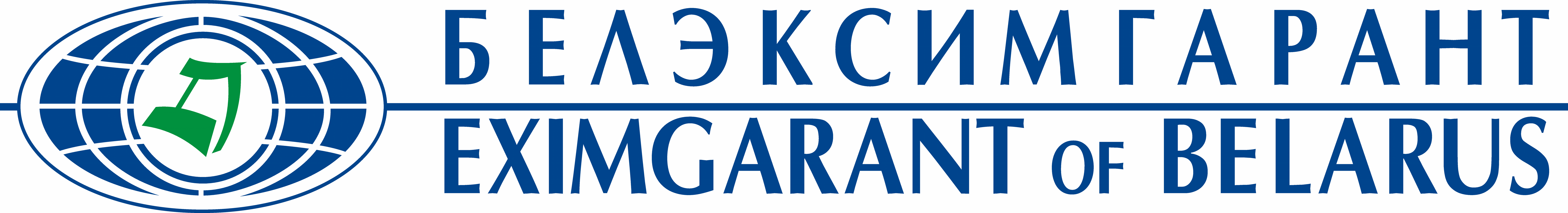 УТВЕРЖДАЮЗаместитель генерального директора«Белэксимгарант»ПРАВИЛА № 9ДОБРОВОЛЬНОГО СТРАХОВАНИЯ ГРАЖДАНСКОЙ ОТВЕТСТВЕННОСТИ ВЛАДЕЛЬЦЕВ ВОЗДУШНЫХ СУДОВутверждены «Белэксимгарант» 23.04.2008 исогласованы Министерством финансов Республики Беларусь 23.04.2008 рег. №354 (с изменениями и дополнениями, согласованными Министерством финансов Республики Беларусь, от 21.10.2013 рег. №122, от 16.12.2013 рег. №146, а также изменениями, утвержденными «Белэксимгарант», от 31.03.2023)Минск 20081. ОБЩИЕ ПОЛОЖЕНИЯ1. В соответствии с законодательством Республики Беларусь и на условиях настоящих Правил добровольного страхования гражданской ответственности владельцев воздушных судов (далее – Правила) Белорусское республиканское унитарное предприятие экспортно-импортного страхования «Белэксимгарант» (далее – страховщик) заключает договоры добровольного страхования гражданской ответственности владельцев воздушных судов (далее – договоры страхования) с лицами, указанными в пункте 3 настоящих Правил (далее – страхователи).2. Основные термины, используемые в настоящих Правилах:авиаремонтное предприятие – юридическое лицо, осуществляющее на основании заключенного договора (например, соглашения, контракта) ремонт воздушных судов резидентов и нерезидентов Республики Беларусь, а также выполняющее испытательные, контрольные и иные полеты отремонтированных воздушных судов на территории Республики Беларусь или иного иностранного государства;авиационное происшествие – это внезапное непредвиденное событие при эксплуатации воздушного судна во время осуществления воздушных перевозок пассажиров, багажа, грузов, почтовых отправлений (далее – почты), и (или) при выполнении авиационных работ во время полета, использования физическими лицами воздушного судна в личных целях, которое привело к причинению вреда жизни, здоровью и (или) имуществу (в том числе окружающей среде) потерпевшего (выгодоприобретателя);авиационные работы – работы, выполняемые с использованием полетов воздушных судов в сельском хозяйстве, строительстве, а также для охраны окружающей среды, оказания медицинской помощи и иных целей;багаж – предметы, вещи и другое личное имущество пассажира, которые необходимы или предназначены для носки (одежда), пользования, комфорта или удобств, связанных с путешествием пассажира. Багаж зарегистрированный – багаж пассажира, принятый перевозчиком под свою ответственность, на который такой перевозчик выдал багажную бирку. Багаж незарегистрированный (ручная кладь) – любой багаж пассажира, кроме зарегистрированного багажа, находящийся во время перевозки в салоне воздушного судна под наблюдением и ответственностью самого пассажира;беспилотный летательный аппарат – воздушное судно, предназначенное для выполнения полета без экипажа на борту (управляемое, контролируемое в полете пилотом, находящимся вне борта такого летательного аппарата – внешнего пилота);воздушная перевозка – перевозка воздушными судами пассажиров, багажа, грузов и почты;воздушное судно – летательный аппарат, поддерживаемый в атмосфере за счет взаимодействия с воздухом, отличного от взаимодействия с воздухом, отраженным от поверхности земли или воды;воздушное судно иностранного государства – воздушное судно, зарегистрированное в реестре воздушных судов иностранного государства или международной организации. Для целей настоящих Правил воздушные суда иностранного государства (зарегистрированные или подлежащие регистрации) относятся либо к государственной авиации (если они используются в целях обороны, обеспечения безопасности и правопорядка, охраны государства), либо к гражданской авиации (если они используются в целях обеспечения потребностей граждан и организаций);государственная авиация – авиация, используемая республиканскими органами государственного управления, иными государственными органами и организациями, республиканским государственно-общественным объединением «Добровольное общество содействия армии, авиации и флоту Республики Беларусь» для осуществления военной, пограничной, таможенной службы, правоохранительной деятельности, предупреждения и ликвидации чрезвычайных ситуаций природного и техногенного характера, решения задач в области мобилизационной подготовки, а также для решения иных государственных задач, связанных с применением авиации, определяемых Президентом Республики Беларусь;государственное воздушное судно – воздушное судно, используемое в государственной авиации и зарегистрированное в Государственном реестре государственных воздушных судов Республики Беларусь;гражданская авиация – авиация, используемая в целях обеспечения потребностей граждан и организаций, предупреждения и ликвидации чрезвычайных ситуаций природного и техногенного характера, а также выполнения литерных полетов;гражданское воздушное судно – воздушное судно, используемое в гражданской авиации и зарегистрированное в Государственном реестре гражданских воздушных судов Республики Беларусь;грузовладелец (грузоотправитель или грузополучатель) – физическое или юридическое лицо, индивидуальный предприниматель, перед которым страхователь несет ответственность, согласно договору воздушной перевозки груза и (или) почты. Если такой договор отсутствует, грузовладельцем считается физическое или юридическое лицо, индивидуальный предприниматель, имущество которого находится на борту воздушного судна на законных основаниях, загружается в воздушное судно или выгружается из него;летчик-испытатель – лицо, выполняющее от имени авиаремонтного предприятия испытательные, контрольные и иные полеты отремонтированных воздушных судов на территории Республики Беларусь или иного иностранного государства;ответственное лицо (лицо, ответственность которого застрахована по договору страхования) – владелец воздушного судна, эксплуатант, перевозчик или иное лицо, на которое может быть возложена в соответствии с законодательством ответственность по возмещению вреда, причиненного при эксплуатации воздушного судна, при осуществлении воздушных перевозок пассажиров, багажа, грузов, почты, и (или) при выполнении авиационных работ;пассажир – физическое лицо, перед которым ответственное лицо несет ответственность согласно договору воздушной перевозки пассажира. Если такой договор отсутствует, то пассажиром считается любое физическое лицо, которое находится на борту воздушного судна на законных основаниях с целью полета на воздушном судне, осуществляет посадку в воздушное судно или выход из него, за исключением членов летного, кабинного экипажей (представителей страхователя, ответственного лица);перевозчик – эксплуатант воздушного судна, имеющий в соответствии с законодательством право на выполнение воздушных перевозок;полет воздушного судна (далее – полет) – перемещение или зависание воздушного судна в воздушном пространстве в период времени: для самолета (планера) – от начала движения самолета (планера) по взлетной полосе при взлете, или от начала увеличения режима работы двигателей при взлете без остановки на исполнительном старте, до окончания пробега при посадке; для вертолета – от начала разбега вертолета при взлете (от начала взятия «шаг-газа» при вертикальном взлете) до конца пробега при посадке (до сброса «шаг-газа» при вертикальной посадке); для других воздушных судов – с момента отрыва от поверхности (в том числе от катапульты или от руки при запуске «с рук» беспилотных летательных аппаратов) до момента первого касания поверхности при посадке;потерпевшие (выгодоприобретатели) – пассажиры, грузовладельцы или третьи лица, которым причинен вред при эксплуатации воздушного судна, при осуществлении воздушных перевозок пассажиров, багажа, грузов, почты, и (или) при выполнении авиационных работ;работники страхователя (ответственного лица) – физические лица, выполняющие работу на основании трудового договора (контракта) со страхователем (ответственным лицом), а также граждане, выполняющие работу (оказывающие услуги) по гражданско-правовому договору, если при этом они действуют или должны действовать по заданию страхователя (ответственного лица) и под его контролем за безопасным ведением работ (оказанием услуг);третьи лица – лица, не являющиеся субъектами страхования. Не относятся к третьим лицам работники страхователя (ответственного лица) при исполнении ими трудовых (служебных, должностных) обязанностей, пассажиры, а также физические или юридические лица, выступающие от имени страхователя (ответственного лица);экземпляр воздушного судна – экземпляры воздушных судов, не имеющие и не имевшие сертификата типа или его эквивалента, не производимые ранее и в настоящее время серийно, с максимальной сертифицированной взлетной массой не более 750 кг и изготовленные в количестве одного экземпляра; экземпляры воздушных судов любительской конструкции с максимальной сертифицированной взлетной массой не более 750 кг; воздушные суда серийной постройки, восстановленные до состояния летной годности и представляющие доказанную историческую ценность, серийное производство которых прекращено, а сертификат типа или его эквивалент больше не поддерживается разработчиком воздушного судна;экземпляр воздушного судна любительской конструкции – воздушное судно непромышленной постройки, не имеющее и не имевшее сертификат типа или его эквивалент и изготовленное в одном экземпляре, либо воздушное судно промышленной постройки, не соответствующее требованиям к типовой конструкции, установленным сертификатом типа или его эквивалентом, но параметры, летные качества и состояние конструкции которого при условии соблюдения установленных ограничений позволяют обеспечить безопасность полетов;эксплуатант воздушного судна – организация или гражданин, имеющие воздушное судно (воздушные суда) на праве собственности, хозяйственного ведения или оперативного управления, а также на основании договора аренды или иного договора и использующие воздушное судно (воздушные суда) для полетов. Иные, не указанные в настоящем пункте Правил, термины и определения используются в значениях, предусмотренных законодательством Республики Беларусь, международными договорами и иными международно-правовыми актами, регулирующими деятельность в области авиации.3. Страхователями могут быть дееспособные физические лица, в том числе иностранные граждане и лица без гражданства, юридические лица (в том числе авиаремонтные предприятия), Республика Беларусь в лице уполномоченных государственных органов или юридических лиц, иные государства, индивидуальные предприниматели, зарегистрированные в установленном порядке в Республике Беларусь или за ее пределами, в собственности или на ином законном основании у которых находятся воздушные суда.4. По договору страхования, может быть застрахована гражданская ответственность самого страхователя или иного лица, на которое такая ответственность может быть возложена. Ответственное лицо должно быть названо в договоре страхования, а если оно не названо, считается застрахованной ответственность самого страхователя. 2. ОБЪЕКТ СТРАХОВАНИЯ. СТРАХОВЫЕ СЛУЧАИ5. Объектом страхования являются не противоречащие законодательству Республики Беларусь имущественные интересы страхователя (ответственного лица), связанные с:5.1. ответственностью по обязательствам, возникшим в случае причинения страхователем (ответственным лицом), его работниками вреда жизни, здоровью и (или) имуществу (в том числе окружающей среде) потерпевших (выгодоприобретателей) в результате авиационного происшествия при эксплуатации воздушного судна, указанного в договоре страхования, осуществлении воздушных перевозок пассажиров, багажа, грузов, почты и (или) выполнении авиационных работ, имевших место в период действия договора страхования;5.2. расходами страхователя (ответственного лица) по ведению в судебных органах дел по спорам с потерпевшими (оплате услуг адвокатов, экспертов, установлению объема, характера и размера вреда), возникшими в связи с удовлетворением правомерных и защитой от неправомерных претензий в той мере, в которой они были необходимы и соразмерны обстоятельствам события, которое имеет признаки страхового случая (далее – судебные расходы);5.3. расходами страхователя (ответственного лица) по уборке и утилизации остатков воздушного судна в связи с наступлением страхового случая (далее – расходы по уборке и утилизации);5.4. непредвиденными расходами страхователя (ответственного лица) по:проведению общественного расследования происшествия с воздушным судном, к которому авиационные власти могут обязать страхователя (ответственное лицо);хранению остатков воздушного судна до момента выяснения причин происшествия с воздушным судном. 6. Страховой случай – предусмотренное в договоре страхования событие, при наступлении которого у страховщика наступает обязанность произвести страховую выплату потерпевшему (выгодоприобретателю).7. Страховым случаем является:7.1. факт причинения страхователем (ответственным лицом), его работниками вреда жизни, здоровью и (или) имуществу (в том числе окружающей среде) потерпевших (выгодоприобретателей) в соответствии с пунктом 9 настоящих Правил в период действия договора страхования, повлекшего наступление его ответственности и предъявление ему обоснованных требований о возмещении причиненного вреда. Требование признается обоснованным, если оно в соответствии с действующим законодательством подлежит удовлетворению (влечет ответственность страхователя (ответственного лица) за причинение вреда);7.2. факт понесения страхователем (ответственным лицом) судебных расходов в связи с вероятным наступлением событий, предусмотренных в подпункте 7.1 настоящего пункта Правил;7.3. факт понесения страхователем (ответственным лицом) расходов по уборке и утилизации (подпункт 5.3 пункта 5 настоящих Правил);7.4. факт понесения страхователем (ответственным лицом) непредвиденных расходов (подпункт 5.4 пункта 5 настоящих Правил) в связи с вероятным наступлением событий, предусмотренных в подпункте 7.1 настоящего пункта Правил.8. Расходы страхователя (ответственного лица), предусмотренные подпунктами 7.2-7.4 пункта 7 настоящих Правил, должны быть указаны в договоре страхования (в случае их принятия на страхование) и  принимаются на страхование в дополнение к риску, предусмотренному подпунктом 7.1 пункта 7 настоящих Правил. Расходы, предусмотренные подпунктом 7.2 пункта 7 настоящих Правил, возмещаются страховщиком только при условии, что они были произведены страхователем (ответственным лицом) во исполнение письменных указаний страховщика или с его письменного согласия, и даже в случае, если обязанность страхователя (ответственного лица) возместить причиненный вред в соответствии с заявленной имущественной претензией впоследствии не наступила. Расходы, предусмотренные подпунктом 7.3 пункта 7 настоящих Правил, возмещаются страховщиком только при условии признания события в соответствии с подпунктом 7.1 пункта 7 настоящих Правил страховым случаем. При этом оплата судебных расходов (подпункт 7.2 пункта 7 настоящих Правил) и непредвиденных расходов (подпункт 7.4 пункта 7 настоящих Правил) не является свидетельством (подтверждением) признания события страховым случаем в отношении риска гражданской ответственности (подпункт 7.1 пункта 7 настоящих Правил). 9. Объем обязательств страховщика по риску гражданской ответственности (подпункт 7.1 пункта 7 настоящих Правил) определяется исходя из установленных сторонами в договоре страхования условий страхования (одним или несколькими) в соответствии с подпунктами 9.1-9.3 настоящего пункта Правил: 9.1. страхование ответственности за причинение вреда третьим лицам. В соответствии с настоящим подпунктом Правил может быть застрахована гражданская ответственность по обязательствам, возникшим вследствие причинения вреда третьим лицам в результате авиационного происшествия при эксплуатации воздушного судна, осуществлении воздушных перевозок пассажиров, багажа, груза, почты, и (или) выполнении авиационных работ, повлекшего за собой причинение вреда их жизни, здоровью и (или) имуществу (в том числе окружающей среде). Обязательства страховщика по выплате страхового возмещения наступают при условии, что указанный вред причинен непосредственно воздушным судном, указанным в договоре страхования (страховом полисе), или каким-либо предметом, выпавшим из него; 9.2. страхование ответственности за причинение вреда пассажирам. В соответствии с настоящим подпунктом Правил может быть застрахована гражданская ответственность по обязательствам, возникшим вследствие причинения вреда пассажирам в результате авиационного происшествия при осуществлении воздушных перевозок пассажиров и багажа, повлекшего за собой: причинение вреда жизни или здоровью пассажира на борту воздушного судна или во время любых операций по посадке или высадке;утрату (гибель) или повреждение багажа, включая вещи, находящиеся при пассажире. Ответственность страховщика по договору страхования, заключенному в соответствии с настоящим подпунктом Правил, наступает:в отношении причинения вреда жизни, здоровью пассажира и (или) утраты (гибели) или повреждения вещей, находящихся при пассажире – с момента прохождения пассажиром предполетного досмотра для посадки в воздушное судно и действует во время воздушной перевозки до момента, когда пассажир воздушного судна под наблюдением уполномоченных лиц перевозчика покинул аэродром (в том числе в транзитном аэропорту);в отношении утраты (гибели) или повреждения багажа – с момента принятия его к воздушной перевозке и действует во время воздушной перевозки до момента его выдачи в аэропорту назначения (в том числе в транзитном аэропорту) пассажиру или уполномоченному на получение багажа лицу;9.3. страхование ответственности за причинение вреда грузовладельцам. В соответствии с настоящим подпунктом Правил может быть застрахована гражданская ответственность по обязательствам, возникшим вследствие причинения вреда грузовладельцам в результате авиационного происшествия при осуществлении воздушных перевозок грузов и (или) почты или выполнении авиационных работ, повлекшего за собой утрату (гибель) или повреждение груза и (или) почты. Ответственность страховщика по договору страхования, заключенному в соответствии с настоящим подпунктом Правил, наступает с момента принятия груза и (или) почты к воздушной перевозке и действует во время воздушной перевозки до момента выдачи груза и (или) почты грузополучателю или передачи его уполномоченному на получение груза и (или) почты лицу.10. При заключении договора страхования по соглашению сторон с применением к базовому страховому тарифу соответствующего корректировочного коэффициента, утвержденного локальным правовым актом (распоряжением) страховщика могут быть установлены дополнительные требования (ограничения, условия страхования) путем применения оговорок, приведенных в Приложении №2 к настоящим Правилам. О применении оговорок должно быть прямо указано в договоре страхования. При включении оговорки в договор страхования, если условия оговорки отличаются от условий настоящих Правил, то принимаются во внимание условия оговорки.11. Не являются страховыми случаями и не подлежит возмещению вред, возникший вследствие следующих событий или при следующих обстоятельствах:11.1. использования воздушного судна в незаконных целях или целях и условиях, не предусмотренных руководством по летной эксплуатации воздушного судна, а также договором страхования;11.2. нахождения воздушного судна вне территории действия, указанной в договоре страхования, если это не связано с непреодолимой силой;11.3. пилотирования воздушного судна лицами, неподготовленными к данному виду полетов (например, полеты в горной местности, в особых климатических условиях) и (или) имеющими квалификацию ниже, чем указана в заявлении о страховании (Приложение №3 к настоящим Правилам), не уполномоченными или не имеющими на то прав;11.4. транспортировки воздушного судна любым видом транспорта, за исключением транспортировки после повреждения в результате авиационного происшествия и буксировки воздушного судна штатными устройствами по территории аэродрома;11.5. взлета или посадки на аэродром (площадку), который (которая) не соответствует требованиям для данного типа воздушного судна, если это не вызвано авиационным происшествием или действием непреодолимой силы;11.6. осуществления полета с превышением предельных норм загрузки воздушного судна, установленных руководством по летной эксплуатации воздушного судна, по количеству пассажиров, весу и габаритам груза, а также нарушением центровки;11.7. причинения вреда работникам страхователя (ответственного лица) при исполнении ими трудовых (служебных, должностных) обязанностей, включая выплаты компенсаций в связи с профессиональными заболеваниями, по безработице. Вред, причиненный работникам страхователя (ответственного лица) в нерабочее время и не при исполнении ими своих трудовых (служебных, должностных) обязанностей, подлежит возмещению согласно условиям договора страхования, заключенного в соответствии с настоящими Правилами; 11.8. форс-мажорных обстоятельств:действий непреодолимой силы: стихийные бедствия и иные природные явления, например, землетрясения, наводнения, пожары, ураганы, штормы, снежные заносы, сход лавины;общественных событий, которые находятся вне воли сторон, например, эпидемии (пандемии), блокады, издание уполномоченными государственными органами нормативных правовых актов, запрещающих определенные действия, действий должностных лиц государственных органов, вызвавших перебои работы служб аэропорта;11.9. нарушения норм и правил летным составом воздушных судов;11.10. исполнения работниками страхователя (ответственного лица) своих должностных обязанностей в состоянии алкогольного, наркотического или токсического опьянения;11.11. пилотирования беспилотного летательного аппарата внешними пилотами, не предусмотренными договором страхования;	11.12. использования воздушного судна в зоне или районе, которые не соответствуют указанным в заявлении о страховании (Приложение №3 к настоящим Правилам).12. В дополнение к исключениям, предусмотренным пунктом 11 настоящих Правил, при страховании гражданской ответственности за причинение вреда третьим лицам (подпункт 9.1 пункта 9 настоящих Правил) к страховым случаям не относится причинение вреда:12.1. жизни, здоровью и (или) имуществу членов летного, кабинного или иного экипажа воздушного судна, указанного в договоре страхования;12.2. любому имуществу (включая скот), которым страхователь (ответственное лицо) владеет на законных основаниях, в том числе имуществу, которое находится на борту воздушного судна, а также загружается в воздушное судно или выгружается из него.13. В дополнение к исключениям, предусмотренным пунктом 11 настоящих Правил, при страховании гражданской ответственности за причинение вреда пассажирам (подпункт 9.2 пункта 9 настоящих Правил) к страховым случаям не относится причинение вреда вследствие:13.1. нарушения сроков перевозки пассажиров или багажа;13.2. утраты (гибели) или повреждения багажа и (или) вещей, находящихся при пассажире, в той мере, в какой вред явился результатом дефектов, присущих багажу и (или) вещам.14. В дополнение к исключениям, предусмотренным пунктом 11 настоящих Правил, при страховании гражданской ответственности за причинение вреда грузовладельцам (подпункт 9.3 пункта 9 настоящих Правил) к страховым случаям не относится причинение вреда в результате:14.1. перевозки живого скота;14.2. перевозки грузов, являющихся скоропортящимися;14.3. повреждения груза и (или) почты червями, грызунами, насекомыми;14.4. нарушения сроков доставки груза и (или) почты;14.5. утраты (гибели) или повреждения груза и (или) почты в той мере, в какой вред явился результатом присущего грузу и (или) почте дефекта, качества, а также неправильной упаковки груза и (или) почты лицом, кроме страхователя (ответственного лица), его служащих или агентов, а также издания акта органа государственной власти, связанного с ввозом, вывозом или транзитом груза.15. Если иное не предусмотрено соглашением сторон с применением к базовому страховому тарифу соответствующего корректировочного коэффициента, утвержденного локальным правовым актом (распоряжением) страховщика не является страховым случаем и не подлежит возмещению вред в результате авиационного происшествия, наступившего или имевшего место в результате:участия воздушного судна в авиационных мероприятиях (парадах, соревнованиях, чемпионатах, демонстрационных, фигурных, акробатических и рекордных полетах);осуществление полетов по специальному разрешению (например, перелет воздушного судна на ремонт, испытательные полеты после ремонта, полеты для испытания оборудования, установленного на воздушных судах).16. В дополнение к исключениям, предусмотренным пунктами 11-14 настоящих Правил, не является страховым случаем и не подлежит возмещению вред, причиной которого являются:16.1. воздействие ядерных рисков (применяются оговорки AVN 38B и AVN 71 – Приложение №2 к настоящим Правилам);16.2. воздействие шума (слышимого для человеческого уха или нет), вибрация, звуковые удары и (или) иные подобные явления; загрязнение или заражение любого рода; воздействие электрических или электромагнитных помех (применяется оговорка AVN 46B – Приложение №2 к настоящим Правилам);16.3. военные действия, забастовки, беспорядки, гражданские волнения (применяется оговорка AVN 48B – Приложение №2 к настоящим Правилам);16.4. воздействие рисков, связанных с электронным распознаванием дат (применяется оговорка AVN 2000А – Приложение №2 к настоящим Правилам).При заключении договора страхования страховщик и страхователь с применением к базовому страховому тарифу соответствующего корректировочного коэффициента, утвержденного локальным правовым актом (распоряжением) страховщика вправе договориться об изменении перечня событий, не являющихся страховыми случаями, в том числе в соответствии с оговорками AVN 52C, AVN 52E, AVN 2001A, AVN 2002A (Приложение №2 к настоящим Правилам).17. Кроме того, по договору страхования не производятся выплаты страхового возмещения по претензиям, возникающим в связи с причинением вреда жизни, здоровью и (или) имуществу потерпевших (выгодоприобретателей) во время нахождения воздушного судна вне контроля страхователя (ответственного лица) по любой причине.Если гражданская ответственность страхователя (ответственного лица) перед третьими лицами, пассажирами и грузовладельцами, возникающая вследствие причинения вреда в результате авиационного происшествия, наступившего по причине, указанной в подпункте 16.3 пункта 16 настоящих Правил, принята на страхование, то страховщик несет ответственность по предъявленным ему требованиям о возмещении причиненного вреда и во время нахождения воздушного судна вне контроля страхователя (ответственного лица). Воздушное судно будет считаться возвращенным под контроль страхователя (ответственного лица) после его благополучного возвращения страхователю (ответственному лицу) на аэродром, не исключенный из территории действия договора страхования и полностью пригодный для эксплуатации данного воздушного судна (такое благополучное возвращение подразумевает, что воздушное судно находится на стоянке с выключенными двигателями и контроль страхователя (ответственного лица) над ним полностью восстановлен).18. Страхование не распространяется на требования:18.1. о возмещении морального вреда;18.2. компенсации любых косвенных убытки (в том числе упущенная выгода, неустойки (штрафы, пени), убытки вследствие задержки или опоздания, простоя воздушного судна, прекращения, расторжения договора перевозки).3. ЛИМИТЫ ОТВЕТСТВЕННОСТИ19. Лимит ответственности – установленная договором страхования (страховым полисом) денежная сумма, в пределах которой страховщик обязан произвести страховую выплату при наступлении страхового случая.Лимит ответственности определяется при заключении договора страхования по соглашению страхователя и страховщика, в соответствии с нормативными документами государства, на территории которого эксплуатируется воздушное судно, а также в соответствии с международными требованиями.20. По договору страхования устанавливаются:20.1. общий лимит ответственности (агрегатный лимит) – максимальная денежная  сумма, в пределах которой страховщик обязуется произвести страховые выплаты по всем страховым случаям, предусмотренным договором страхования, наступившим в течение срока действия договора страхования;20.2. лимит ответственности по одному страховому случаю – максимальная денежная сумма, в пределах которой страховщик обязуется произвести страховую выплату по одному страховому случаю вне зависимости от количества потерпевших от него. Лимит ответственности по одному страховому случаю не должен превышать общего (агрегатного) лимита ответственности.21. В пределах лимита ответственности по одному страховому случаю в договоре страхования (страховом полисе) устанавливаются  отдельные лимиты ответственности:21.1. лимит ответственности по одному страховому случаю за причинение вреда жизни, здоровью и имуществу третьих лиц (подпункт 9.1 пункта 9 настоящих Правил);21.2. лимит ответственности по одному страховому случаю за причинение вреда жизни, здоровью пассажиров (подпункт 9.2 пункта 9 настоящих Правил);21.3. лимит ответственности по одному страховому случаю за причинение вреда имуществу пассажиров (подпункт 9.2 пункта 9 настоящих Правил);21.4. лимит ответственности по одному страховому случаю за причинение вреда имуществу грузовладельцев (подпункт 9.3 пункта 9 настоящих.В пределах лимита ответственности по одному страховому случаю в договоре страхования (страховом полисе) также могут устанавливаться:лимит ответственности по возмещению судебных расходов (подпункт 7.2 пункта 7 настоящих Правил);лимит ответственности по возмещению расходов страхователя по уборке и утилизации (подпункт 7.3 пункта 7 настоящих Правил);лимит ответственности по возмещению расходов страхователя по непредвиденным расходам (подпункт 7.4 пункта 7 настоящих Правил);лимит ответственности за причинение вреда окружающей среде;иные лимиты ответственности.22. В пределах лимитов ответственности, предусмотренных подпунктами 21.1-21.3 пункта 21 настоящих Правил, могут быть установлены следующие лимиты ответственности:22.1. лимит ответственности по одному страховому случаю за причинение вреда жизни, здоровью и имуществу третьих лиц на одно потерпевшее лицо;22.2. лимит ответственности по одному страховому случаю за причинение вреда жизни, здоровью каждого пассажира;22.3. лимит ответственности по одному страховому случаю за причинение вреда имуществу каждого пассажира.23. Лимиты ответственности, определенные абзацами вторым, третьим, четвертым части второй пункта 21 настоящих Правил, не могут превышать 10% от установленного в договоре страхования общего лимита ответственности.Отсутствие в договоре страхования лимита ответственности по какому-либо виду расходов, определенному абзацами вторым, третьим, четвертым части второй пункта 21 настоящих Правил, означает непринятие данного вида расходов на страхование.24. Лимиты ответственности  устанавливаются в одной валюте. Лимиты ответственности по договору страхования могут быть установлены в единицах Специальных прав заимствования (SDR), белорусских рублях либо в иностранной валюте в соответствии с действующим законодательством Республики Беларусь.25. В период действия договора страхования, заключенного на срок 6 месяцев и более, по соглашению сторон на основании письменного заявления страхователя могут быть увеличены лимиты ответственности путем внесения изменений в условия страхования, изложенные в договоре страхования, на оставшийся срок его действия с уплатой дополнительного страхового взноса в соответствии с условиями пунктов 36, 37 настоящих Правил.4. СТРАХОВОЙ ТАРИФ. СТРАХОВОЙ ВЗНОС26. Страховой взнос – сумма денежных средств, подлежащая уплате страхователем страховщику за страхование в порядке и в сроки, установленные договором страхования (страховым полисом).27. Страховой взнос по договору страхования определяется путем суммирования страховых взносов, рассчитанных по риску причинения вреда (для каждого из выбранных условий страхования (пункт 9 настоящих Правил)) и видам расходов, принимаемым на страхование.28. Страховой взнос по риску причинения вреда для каждого из выбранных условий страхования (пункт 9 настоящих Правил) определяется исходя из рассчитанного страхового тарифа по выбранным условиям страхования и лимита ответственности за причинение вреда по каждому из выбранных условий страхования.Страховой взнос по каждому виду расходов (подпункты 7.2-7.4 пункта 7 настоящих Правил) определяется исходя из рассчитанного страхового тарифа по каждому виду расходов и лимита ответственности по соответствующему виду расходов.29. Страховой тариф определяется страховщиком исходя из базовых страховых тарифов (Приложение №1 к настоящим Правилам) и корректировочных коэффициентов к базовым страховым тарифам, утвержденных локальным правовым актом (распоряжением) страховщика.30. Страховой взнос рассчитывается и уплачивается в валюте лимита ответственности, если законодательством Республики Беларусь и соглашением сторон не предусмотрено иное.При установлении лимита ответственности в иностранной валюте страховой взнос, исчисленный в валюте лимита ответственности, может быть уплачен как в иностранной валюте, так и в белорусских рублях по официальному курсу белорусского рубля, установленному Национальным банком Республики Беларусь по отношению к валюте лимита ответственности на день уплаты страхового взноса (его части).31. Страховой взнос по договору страхования, заключенному на срок до 3 месяцев включительно, уплачивается единовременно.Страховой взнос по договору страхования, заключенному на срок свыше 3 до 6 месяцев включительно, может быть уплачен единовременно либо в два срока.Страховой взнос по договору страхования, заключенному на срок более 6 месяцев, может быть уплачен единовременно либо в рассрочку: два срока, ежеквартально, ежемесячно.32. При единовременной уплате страхователь уплачивает страховой взнос при заключении договора страхования.	Сроки уплаты и размер каждой части страхового взноса при уплате в рассрочку устанавливаются договором страхования с учетом следующих требований:при уплате страхового взноса в рассрочку первая его часть в размере не менее 1/k страхового взноса уплачивается при заключении договора страхования, а остальные части – через равные промежутки времени в течение срока действия договора страхования не позднее последнего дня оплаченного периода таким образом, чтобы оплата по договору страхования с начала срока его действия составляла не менее 2/k, 3/k и т.д. до уплаты страхового взноса в полном объеме, где k – количество этапов оплаты.Договором страхования может предусматриваться иной порядок уплаты страхового взноса. При этом первая его часть в размере не менее 10 процентов суммы исчисленного страхового взноса уплачивается страхователем при заключении договора страхования, оставшиеся части страхового взноса уплачиваются страхователем в согласованных сторонами размерах и сроки, указанные в договоре страхования, но не позднее последнего дня оплаченного периода срока действия договора страхования.Предоставление рассрочки по уплате страхового взноса не освобождает страхователя от уплаты оставшейся части (частей) страхового взноса по договору страхования, по которому произведена выплата страхового возмещения или подано заявление о страховом случае, независимо от срока действия договора страхования, в том числе и при досрочном прекращении договора страхования.Если страхователь уплачивает страховой взнос в рассрочку, то при наступлении страхового случая из суммы страхового возмещения страховщик имеет право удержать неуплаченную часть страхового взноса, если об этом условии имеется соглашение сторон, отмеченное в договоре страхования (страховом полисе). Страховщик имеет право на осуществление указанных действий также и по договору страхования, который к моменту урегулирования страхового случая прекратил свое действие, в том числе в связи с неуплатой очередной части страхового взноса (в соответствии с частью четвертой настоящего пункта Правил).33. В случае неуплаты очередной части страхового взноса в установленный договором страхования срок страховщик вправе по соглашению со страхователем не прекращать договор страхования при наличии письменных обязательств страхователя погасить имеющуюся задолженность не позднее 30 календарных дней со дня, указанного в договоре страхования как день уплаты очередной части страхового взноса. В случае неуплаты части страхового взноса, по которой предоставлена отсрочка, в течение указанного срока договор страхования прекращается с 00 часов 00 минут дня, следующего за последним днем 30-дневного срока, в течение которого страхователь обязан уплатить очередную часть страхового взноса. При этом страхователь не освобождается от уплаты части страхового взноса за указанный 30-дневный срок действия договора страхования.Если страховой случай наступит до уплаты очередной части страхового взноса, по которой предоставлена отсрочка уплаты, то страховщик вправе удержать эту часть страхового взноса из суммы страхового возмещения, если об этом условии имеется соглашение сторон, отмеченное в договоре страхования (страховом полисе).34. Страховой взнос по договору страхования может уплачиваться страхователем путем безналичного перечисления или наличными денежными средствами в соответствии с законодательством Республики Беларусь.Днем уплаты страхового взноса (его части) по договору страхования считается:при расчетах наличными денежными средствами – день уплаты денежных средств в кассу страховщика (его представителю);при безналичных расчетах (в том числе при перечислении наличных денежных средств через банк или иное учреждение, осуществляющее перевод денежных средств) – день поступления денежных средств на счет страховщика (его представителя).Если страхователь – юридическое лицо, индивидуальный предприниматель, все расчеты по страхованию производятся только безналичным путем.35. По соглашению сторон договором страхования может быть установлен размер безусловной франшизы (часть убытка, не подлежащая возмещению со стороны страховщика).При страховании ответственности перед третьими лицами и (или) грузовладельцами применяется по каждому страховому случаю (из общей суммы вреда, причиненного имуществу, вычитается сумма франшизы).При страховании ответственности перед пассажирами безусловная франшиза применяется по каждой претензии потерпевшего по каждому страховому случаю.При определении размера страхового возмещения при наступлении ответственности ответственного лица в случае причинения вреда жизни, здоровью третьих лиц или пассажиров франшиза не применяется.36. При внесении изменений в условия страхования, изложенные в договоре страхования, в связи с увеличением лимитов ответственности (пункт 25 настоящих Правил), увеличением страхового риска (пункты 61, 64 настоящих Правил), страхователь уплачивает дополнительный страховой взнос, рассчитанный на оставшийся срок действия договора страхования по следующей формуле:ДВ = (СВ2-СВ1) х n/t, гдеДВ – дополнительный страховой взнос;СВ1 – страховой взнос, рассчитанный на дату заключения договора страхования;СВ2 – страховой взнос, рассчитанный на дату внесения изменений в условия страхования, изложенные в договоре страхования;n – количество дней, оставшихся с даты внесения изменений в условия страхования, изложенные в договоре страхования, до окончания срока действия договора страхования;t – срок действия договора страхования в днях.37. Дополнительный страховой взнос уплачивается страхователем единовременно при внесении изменений в условия страхования, изложенные в договоре страхования, либо частями в сроки и размерах, установленных соглашением сторон (договором страхования либо договором о внесении изменений в условия страхования, изложенные в договоре страхования).38. При внесении изменений в условия страхования, изложенные в договоре страхования (пункт 36 настоящих Правил), условия страхования считаются измененными со дня указанного в договоре о внесении изменений в условия страхования, изложенные в договоре страхования, но не ранее 00 часов 00 минут дня, следующего за днем уплаты дополнительного страхового взноса (его части), за исключением случаев, когда по соглашению сторон страхователю предоставляется право уплаты дополнительного страхового взноса (его частей) одновременно с уплатой очередной части страхового взноса в срок, установленный договором страхования.39. Если по договору страхования страхователем (ответственным лицом, выгодоприобретателем) подано страховщику заявление о выплате страхового возмещения, страхователь, в порядке выполнения своих обязательств по договору, обязан уплатить страховой взнос по договору страхования в полном объеме в течении 10 рабочих дней со дня выставления страховщиком соответствующего требования, если об этом условии имеется соглашение сторон, отмеченное в договоре страхования (страховом полисе). При неуплате страхователем страхового взноса страхователь обязан уплатить страховщику пеню за каждый день просрочки в размере 0,1% от суммы, подлежащей уплате, а страховщик вправе взыскать всю неуплаченную часть страхового взноса по договору страхования и пеню. В случае отказа страхователя от уплаты страхового взноса в полном объеме договор страхования прекращается с 00 часов 00 минут дня, следующего за последним днем 10-дневного срока, в течение которого страхователь обязан уплатить страховой взнос в полном объеме.5. ПОРЯДОК ЗАКЛЮЧЕНИЯ ДОГОВОРА СТРАХОВАНИЯ40. Договор страхования заключается на условиях настоящих Правил страхования, принятых страхователем путем присоединения к договору страхования. К договору страхования (страховому полису) должны прилагаться Правила страхования, что удостоверяется записью в этом договоре.Условия, содержащиеся в Правилах страхования, в том числе не включенные в текст договора страхования (страхового полиса), обязательны для страховщика, страхователя и выгодоприобретателя.41. Договор страхования (страховой полис) заключается на основании письменного заявления страхователя (Приложение №3 к настоящим Правилам), являющегося неотъемлемой частью договора страхования.Одновременно с заявлением о страховании страхователь в отношении себя, а также ответственных лиц, представляет следующие документы (их копии, заверенные в надлежащем порядке):учредительные документы;лицензии на соответствующий вид деятельности по осуществлению воздушных перевозок пассажиров, багажа, грузов (в том числе опасных грузов), почты, авиационных работ (если соответствующий вид деятельности подлежит лицензированию);документы, подтверждающие право собственности (хозяйственного ведения, оперативного управления, иного законного основания владения) на воздушное судно, свидетельство о государственной регистрации воздушного судна, сертификат (удостоверение) летной годности воздушного судна или иные заменяющие их документы, право на эксплуатацию указанного воздушного судна;список внешних пилотов, ответственность которых принимается на страхование и допущенных к эксплуатации беспилотных летательных аппаратов, с указанием даты их рождения;документы, подтверждающие обучение внешних пилотов, ответственность которых принимается на страхование, по эксплуатации беспилотных летательных аппаратов, а также подтверждающие прохождение ими соответствующей тренажерной подготовки;акт приемки-передачи воздушного судна; договор (контракт, соглашение или иной документ) на ремонт воздушных судов; другие документы, требуемые международными нормами и законодательством Республики Беларусь для допуска воздушного судна к эксплуатации (в случае, когда страхователем (ответственным лицом) является авиаремонтное предприятие);другие документы, содержащие сведения, позволяющие определить степень страхового риска.С учетом анализа всех факторов, влияющих на риск наступления страхового случая, страховщик вправе сократить вышеизложенный перечень документов, если их представление не относится к риску, принимаемому на страхование.Ответственность за правильность и достоверность предоставленной информации, содержащейся в заявлении о страховании и представленных документах, несет страхователь (ответственное лицо).42. Договор страхования может быть заключен путем составления одного документа, а также путем обмена документами посредством почтовой, электронной или иной связи, позволяющей достоверно установить, что документ исходит от стороны по договору, либо вручения страховщиком страхователю на основании его письменного заявления страхового полиса, подписанного ими. 43. При заключении договора страхования страхователь обязан сообщить страховщику все известные ему обстоятельства, имеющие существенное значение для определения вероятности наступления страхового случая и размера возможных убытков от его наступления (страхового риска), если эти обстоятельства не известны или не должны быть известны страховщику.Существенными признаются во всяком случае обстоятельства, предусмотренные в договоре страхования (страховом полисе) на основании письменного заявления страхователя (Приложение №3 к настоящим Правилам).44. Если договор страхования заключен при отсутствии ответов страхователя на какие-либо вопросы страховщика, страховщик не может впоследствии требовать расторжения договора страхования либо признания его недействительным на том основании, что соответствующие обстоятельства не были сообщены страхователем.45. Если после заключения договора страхования будет установлено, что страхователь сообщил страховщику заведомо ложные сведения об обстоятельствах, указанных в пункте 43 настоящих Правил, страховщик вправе потребовать признания договора недействительным и применения последствий, предусмотренных пунктом 2 статьи 180 Гражданского кодекса Республики Беларусь.Требование страховщика о признании договора страхования недействительным не подлежит удовлетворению, если обстоятельства, о которых умолчал страхователь, уже отпали.46. До истечения срока действия договора страхования, заключенного сроком на один год и более, страховщик имеет право предоставить страхователю возможность уплаты страхового взноса (первой его части) в срок не позднее 30 календарных дней с даты заключения договора страхования при наличии соответствующих письменных обязательств страхователя. Условие об отсрочке платежа и срок уплаты страхового взноса указываются в заявлении о страховании и договоре страхования (страховом полисе). Страховщик обязан оформить договор страхования на новый срок до вступления его в силу. В этом случае договор страхования вступает в силу с 00 часов 00 минут дня, следующего за днем окончания предыдущего договора.Если договором страхования предусмотрена рассрочка уплаты страхового взноса, то первая часть страхового взноса уплачивается в соответствии с частью первой настоящего пункта Правил, а остальные части страхового взноса уплачиваются в порядке, установленном соглашением сторон в соответствии с условиями пункта 32 настоящих Правил.В случае неуплаты страхового взноса (первой его части) в течение указанного срока договор страхования при отсутствии выплат страхового возмещения и (или) заявленных событий, которые согласно Правилам могут быть признаны страховым случаем, досрочно прекращается с 00 часов 00 минут дня, следующего за последним днем 30-дневного срока, в течение которого страхователь обязан его уплатить. При этом страхователь не освобождается от уплаты части страхового взноса за указанный 30-дневный срок действия договора страхования.При наступлении страхового случая до уплаты страхового взноса (первой его части) в течение данного 30-дневного срока страховщик при определении суммы страхового возмещения вправе удержать неуплаченную сумму страхового взноса (первую его часть). Данное положение распространяется только на случаи, когда выплата страхового возмещения производится страхователю после того, как он с согласия страховщика осуществил выплату выгодоприобретателю по предъявленному требованию.47. Страховщик не вправе разглашать полученные им в результате своей профессиональной деятельности сведения о страхователе, а также о его имущественном положении, за исключением случаев, предусмотренных законодательством. За нарушение тайны сведений о страховании страховщик в зависимости от рода нарушенных прав и характера нарушения несет ответственность в соответствии с законодательством.48. Договор страхования вступает в силу по соглашению сторон с 00 часов 00 минут любого дня со дня, следующего за днем уплаты страхового взноса (первой его части) страховщику или его уполномоченному представителю, указанного в договоре страхования.49. Страхование, обусловленное договором, распространяется на страховые случаи, произошедшие после вступления договора страхования в силу, и заканчивается в 00 часов 00 минут дня, следующего за днем, указанным в договоре страхования (страховом полисе) как дата окончания срока его действия.Если воздушное судно после 00 часов 00 минут дня, следующего за днем, указанным в договоре страхования (страховом полисе) как дата окончания срока его действия, окажется в воздухе, то действие договора страхования продлевается до окончания полета и посадки воздушного судна на подготовленный аэродром, при условии, что взлет воздушного судна был осуществлен в период действия договора страхования (страхового полиса).50. Договор страхования заключается на срок от 1 дня до 2 лет включительно.51. Договор страхования может быть заключен с действием как на территории Республики Беларусь, так и на территории других государств.Страховщик вправе заключать договоры страхования с действием на территории других государств при условии, что на территории этих государств страховщик самостоятельно или через своего представителя имеет возможность урегулировать убытки.Страховщик не несет ответственности по страховым случаям, наступившим на территории страхования в период действия (в том числе введения) военного и (или) чрезвычайного положения либо иного аналогичного режима, установленного согласно правовой юрисдикции соответствующей территории, если иное не предусмотрено соглашением сторон с применением к базовому страховому тарифу соответствующего корректировочного коэффициента, утвержденного локальным правовым актом (распоряжением) страховщика.52. При заключении договора страхования гражданской ответственности владельцев беспилотных летательных аппаратов в договоре страхования (страховом полисе) указывается район эксплуатации беспилотных летательных аппаратов.Район эксплуатации беспилотного летательного аппарата – указанная в договоре страхования территория, на которую распространяется страхование, предусмотренное настоящими Правилами. Вред, причиненный третьим лицам, произошедший за пределами района эксплуатации, не является страховым случаем по договору страхования.Район эксплуатации беспилотного летательного аппарата не может выходить за пределы Республика Беларусь.53. В случае утраты договора страхования (страхового полиса) в период его действия страхователю на основании его письменного заявления выдается копия договора страхования (дубликат страхового полиса), после чего утраченный экземпляр договора страхования (страховой полис) считается недействительным и страховые выплаты по нему не производятся.6. ПРЕКРАЩЕНИЕ ДЕЙСТВИЯ ДОГОВОРА СТРАХОВАНИЯ54. Договор страхования прекращается в случаях:54.1. истечения срока его действия;54.2. выполнения страховщиком обязательств по договору страхования в полном объеме;54.3. неуплаты страхователем очередной части страхового взноса в установленные договором страхования сроки и размере (с учетом условий, предусмотренных пунктами 33 настоящих Правил) – с 00 часов 00 минут дня, следующего за последним днем, установленным договором страхования для его уплаты. Данная норма не распространяется на случаи, когда по договору страхования была произведена выплата страхового возмещения и (или) заявлено событие, которое согласно настоящим Правилам может быть признано страховым случаем, с учетом условий, предусмотренных пунктом 39 настоящих Правил, а также на случаи, когда страхователем не уплачена установленная договором страхования часть страхового взноса, а страховщик удерживает ее при выплате страхового возмещения согласно части пятой пункта 32 настоящих Правил;54.4. если после вступления его в силу возможность наступления страхового случая отпала и страхование прекратилось по обстоятельствам иным, чем страховой случай;54.5. ликвидации страхователя-юридического лица; прекращения в установленном порядке деятельности страхователя-индивидуального предпринимателя; смерти страхователя-физического лица, кроме случаев, предусмотренных действующим законодательством Республики Беларусь;54.6. отказа страхователя от договора страхования в любое время, если к моменту отказа возможность наступления страхового случая не отпала по обстоятельствам, указанным в подпункте 54.4 настоящего пункта Правил;54.7. по соглашению страховщика и страхователя, оформленному в письменном виде. О намерении досрочного прекращения договора страхования стороны должны уведомить друг друга не менее чем за 1 рабочий день до предполагаемой даты его прекращения. Договор страхования расторгается с даты, достигнутой соглашением сторон.55. При досрочном прекращении договора страхования в соответствии с условиями подпунктов 54.4, 54.5, 54.7 пункта 54 настоящих Правил, при отсутствии выплат страхового возмещения и (или) заявленных событий, которые могут быть признаны страховым случаем, страховщик возвращает страхователю на основании письменного заявления последнего часть страхового взноса пропорционально времени, оставшемуся со дня досрочного прекращения договора страхования (но не ранее дня, следующего за днем подачи заявления) до окончания оплаченного срока его действия.56. При досрочном отказе страхователя от договора страхования (подпункт 54.6 пункта 54 настоящих Правил) уплаченный страховщику страховой взнос возврату не подлежит, за исключением случаев, предусмотренных частью второй настоящего пункта Правил.При отказе страхователя от договора страхования, полученном страховщиком до вступления договора в силу, уплаченный страховой взнос подлежит возврату в полном объеме в течении 10 рабочих дней с момента получения соответствующего уведомления от страхователя.57. Если по договору страхования была произведена выплата страхового возмещения, страховой взнос возврату не подлежит. 58. Возврат причитающейся части страхового взноса в случае прекращения договора страхования ранее установленного срока производится в течение 5 рабочих дней со дня прекращения договора страхования.За несвоевременный возврат страхового взноса (его части) страховщик уплачивает страхователю пеню в размере 0,1% юридическому лицу, индивидуальному предпринимателю и 0,5% физическому лицу от суммы, подлежащей возврату, за каждый день просрочки. Страховой взнос (его часть) возвращается в той валюте, в которой уплачен страховой взнос, если иное не предусмотрено законодательством или соглашением сторон.59. Обязательства страховщика по выплате страхового возмещения, возникшие до прекращения договора страхования в результате наступления страхового случая, но не исполненные к моменту прекращения договора, продолжают действовать до их исполнения в предусмотренном настоящими Правилами порядке.7. УВЕЛИЧЕНИЕ СТРАХОВОГО РИСКА60. В период действия договора страхования страхователь обязан незамедлительно (не позднее 3 рабочих дней) сообщать страховщику о ставших ему известных значительных изменениях в обстоятельствах, сообщенных страховщику при заключении договора страхования, если эти изменения могут существенно повлиять на увеличение страхового риска.Значительными во всяком случае признаются изменения, оговоренные в договоре страхования (страховом полисе), и в переданных страхователю Правилах страхования.61. Страховщик, уведомленный об обстоятельствах, влекущих увеличение страхового риска, вправе потребовать изменения условий договора страхования или уплаты дополнительного страхового взноса соразмерно увеличению степени страхового риска.Порядок изменения договора страхования и уплата дополнительного страхового взноса производятся в соответствии с условиями пунктов 36, 37 настоящих Правил.62. Если страхователь возражает против изменения условий договора страхования или доплаты страхового взноса, страховщик вправе потребовать расторжения договора страхования в соответствии с нормами, установленными главой 29 Гражданского кодекса Республики Беларусь. В этом случае договор страхования расторгается с момента получения такого отказа. К отказу приравнивается неполучение ответа от страхователя на надлежаще отправленное (заказное письмо с уведомлением) письменное предложение страховщика об изменении условий страхования, изложенных в договоре страхования, или уплате дополнительного страхового взноса в срок, указанный в таком предложении. До уплаты страхователем дополнительного страхового взноса или изменения условий страхования, изложенных в договоре страхования, страховщик не несет ответственности за случаи причинения ущерба, вызванные увеличением степени страхового риска.При расторжении договора страхования в соответствии с настоящим пунктом Правил страховщик возвращает страхователю при отсутствии выплат страхового возмещения и (или) заявленных событий, которые согласно настоящим Правилам могут быть признаны страховым случаем, часть страхового взноса пропорционально времени, оставшемуся со дня, следующего за днем расторжения договора страхования, до окончания оплаченного срока его действия.63. При неисполнении страхователем обязанности, предусмотренной пунктом 60 настоящих Правил, страховщик вправе потребовать расторжения договора страхования. В этом случае договор страхования расторгается с даты увеличения страхового риска.Страховщик не вправе требовать расторжения договора страхования, если обстоятельства, влекущие увеличение страхового риска, уже отпали.При расторжении договора страхования в соответствии с настоящим пунктом Правил страховой взнос, уплаченный страхователем, возврату не подлежит.64. Страхователь по согласованию со страховщиком вправе заменить воздушное судно, ответственность за эксплуатацию которого застрахована, на другое. В случае, если размер страхового взноса по замененному воздушному судну больше чем по заменяемому, то уплата дополнительного страхового взноса производится в соответствии с пунктами 36, 37 настоящих Правил.Замена воздушного судна в договоре страхования может быть осуществлена только при отсутствии выплат страхового возмещения и (или) заявленных событий, которые могут быть признаны страховым случаем.65. Если воздушное судно, ответственность за причинение вреда при эксплуатации которого застрахована, не будет эксплуатироваться в течение 15 календарных дней и более по уважительным причинам, не связанным с наступлением страхового случая, страхователь не менее чем за 1 рабочий день до дня приостановления эксплуатации воздушного судна должен письменно уведомить об этом страховщика. Уведомление о приостановлении эксплуатации воздушного судна должно содержать сроки приостановки эксплуатации воздушного судна. При наличии подтверждающих документов страховщик возвращает часть страхового взноса пропорционально сроку приостановления эксплуатации воздушного судна. Под уважительными причинами понимается: отсутствие годных к эксплуатации авиационных двигателей, ремонт, не связанный с наступлением страхового случая, техобслуживание воздушного судна. Если воздушное судно, ответственность за причинение вреда при эксплуатации которого застрахована, не эксплуатируется меньше 15 календарных дней, возврат части страхового взноса не производится.Возврат части страхового взноса производится страхователю в течение 5 рабочих дней со дня получения уведомления от страхователя о возобновлении эксплуатации воздушного судна, а также представления документов, подтверждающих сроки и факт приостановления эксплуатации воздушного судна по уважительным причинам.66. Независимо от того, наступило ли повышение страхового риска или нет, страховщик имеет право в течение срока действия договора страхования проверять достоверность сообщенных ему страхователем сведений.8. ДВОЙНОЕ СТРАХОВАНИЕ. ПЕРЕХОД ПРАВ И ОБЯЗАННОСТЕЙ ПО ДОГОВОРУ СТРАХОВАНИЯ67. Страхователь имеет право заключить договор страхования одного и того же объекта с другими страховщиками при условии их уведомления о том, что объект уже застрахован.68. В случае утраты страхователем в период действия договора страхования прав юридического лица вследствие реорганизации права и обязанности по договору страхования переходят к его правопреемнику. О предстоящей реорганизации, влекущей за собой утрату прав юридического лица, страхователь обязан письменно, не позднее 30 календарных дней после принятия решения об этом, уведомить страховщика.Лицо, к которому перешли права по договору страхования, должно незамедлительно, но не позднее 5 рабочих дней со дня реорганизации, письменно уведомить об этом страховщика. В этом случае в договор страхования должны быть внесены изменения в течение 5 рабочих дней со дня уведомления страховщика.9. ПРАВА И ОБЯЗАННОСТИ СТОРОН69. Страхователь имеет право:69.1. получить информацию о страховщике в соответствии с законодательством;69.2. получить копию договора страхования (дубликат страхового полиса) в случае его утраты;69.3. уплачивать страховой взнос по договору страхования в соответствии с настоящими Правилами единовременно либо в рассрочку;69.4. ознакомиться с настоящими Правилами;69.5. отказаться от договора страхования в соответствии с настоящими Правилами;69.6. требовать выполнения страховщиком иных условий договора страхования в соответствии с настоящими Правилами.70. Страхователь обязан:70.1. уплачивать страховые взносы в размере, порядке и в сроки, установленные договором страхования;70.2. соблюдать настоящие Правила и условия договора страхования, в том числе при заключении договора страхования выполнить условия пункта 43 настоящих Правил, а также сообщить страховщику обо всех имеющихся в отношении принимаемого на страхование риска договорах страхования, заключенных с другими страховщиками;70.3. создать необходимые условия страховщику для проведения им мероприятий (например, осмотр, экспертиза воздушного судна, условий его технического обслуживания и эксплуатации), связанных с заключением договора страхования и его исполнением в течение срока его действия;70.4. исполнять распоряжения, касающиеся безопасной эксплуатации воздушного судна и управления воздушным движением, исходящие от должностных лиц компетентных организаций;70.5. соблюдать требования руководств (наставлений) по аэронавигации, летной и технической эксплуатации и обслуживанию воздушного судна, систематически вести всю необходимую документацию на воздушное судно, которая требуется по действующим правилам, и предоставлять эту документацию по запросу страховщика или его представителя;70.6. обеспечивать надлежащее оформление и вручение документов: пассажиру – пассажирского билета и багажной квитанции (либо документов их заменяющих) до воздушной перевозки, грузовладельцу – накладной до погрузки груза и (или) почты на борт воздушного судна;70.7. в период действия договора страхования выполнить условия пункта 60 настоящих Правил;70.8. содействовать страховщику в расследовании причин и обстоятельств, наступившего события, в получении необходимых материалов;70.9. не признавать и не удовлетворять какие-либо требования без согласия страховщика, не переуступать какие-либо требования, в установленном законодательством порядке, а также обеспечить страховщику по его требованию полномочия по участию в судебном процессе;70.10. передать страховщику все документы и доказательства и сообщить ему все сведения, необходимые для осуществления страховщиком перешедшего к нему права требования к лицу, виновному в причинении вреда;70.11. информировать страховщика о получении от третьих лиц любых сумм по убыткам, которые подлежат возмещению в соответствии с настоящими Правилами;70.12. передавать страховщику сведения, предусмотренные Правилами и договором страхования, в письменной форме либо способами связи, обеспечивающими фиксирование текста и даты сообщения, либо вручением под расписку;70.13. совершать другие действия, предусмотренные законодательством, настоящими Правилами и договором страхования.71. Страховщик обязан:71.1. ознакомить страхователя с настоящими Правилами, выдать ему их копию, а также договор страхования (страховой полис) в соответствии с настоящими Правилами;71.2. при наступлении страхового случая определить размер вреда на основании представленных документов, составить акт о страховом случае и произвести выплату страхового возмещения в порядке и сроки, предусмотренные настоящими Правилами;71.3. не разглашать полученные им в результате своей профессиональной деятельности сведения о страхователе (выгодоприобретателе, ответственном лице), а также об их имущественном положении, за исключением случаев, предусмотренных законодательством;71.4. совершать другие действия, предусмотренные законодательством, настоящими Правилами и договором страхования.72. Страховщик имеет право:72.1. произвести осмотр воздушного судна, при эксплуатации которого на страхование принимается гражданская ответственность его владельца;72.2. потребовать признания договора страхования недействительным и применения последствий, предусмотренных законодательством Республики Беларусь, в случае, предусмотренном в пункте 45 настоящих Правил;72.3. удержать сумму всего неуплаченного страхового взноса или его очередной части (просроченной части) из суммы страхового возмещения;72.4. при урегулировании заявленной страхователю претензии давать ему рекомендации и указания по порядку ведения переговорного процесса, при необходимости вести переписку и переговоры непосредственно с потерпевшей стороной (выгодоприобретателем);72.5. направлять запросы в компетентные органы по вопросам, связанным с установлением причин, характера страхового случая и определением размера вреда;72.6. оспорить размер требований страхователя (ответственного лица), потерпевшего (выгодоприобретателя) в установленном законодательством порядке;72.7 отсрочить страховую выплату в случаях, если у него имеются сомнения в подлинности документов, подтверждающих страховой случай и размер вреда (в частности, в порядке оформления и регистрации документов, в подлинности печати, подписи на документе, наличие незаверенных исправлений) – до тех пор, пока не будет подтверждена подлинность таких документов лицом, представившим такой документ (по требованию страховщика, предъявленному в течение 5 рабочих дней со дня получения такого документа) либо самим страховщиком (на основании запроса страховщика в орган, его выдавший, направленный в течение 5 рабочих дней со дня получения такого документа);72.8. проводить расследование наступившего события, участвовать в работе комиссий;72.9. после получения от страхователя, потерпевшего (выгодоприобретателя) заявления о выплате страхового возмещения произвести осмотр места происшествия (поврежденного (погибшего) имущества) и составить акт осмотра произвольной формы и (или) назначить эксперта (аварийного комиссара) для проведения расследования с целью установления факта и причины произошедшего события и (или) размера причиненного вреда;72.10. отказать в страховой выплате в случаях, предусмотренных настоящими Правилами.73. Если иное не предусмотрено договором страхования, для целей бухгалтерского учета первичные учетные документы, подтверждающие факт оказания услуг по договору страхования, каждая из сторон договора страхования составляет единолично.10. ОПРЕДЕЛЕНИЕ РАЗМЕРА ВРЕДА И ВЫПЛАТА СТРАХОВОГО ВОЗМЕЩЕНИЯ74. При наступлении события, которое по условиям договора страхования может быть признано страховым случаем (далее – событие), ответственное лицо (страхователь, выгодоприобретатель) обязано:74.1. принять разумные и доступные в сложившихся обстоятельствах меры, чтобы уменьшить возможные убытки. Принимая такие меры, ответственное лицо должно следовать указаниям страховщика, если они сообщены ответственному лицу;74.2. незамедлительно, но не позднее 3 рабочих дней с момента наступления события, сообщить в компетентные органы о произошедшем событии, а также письменно уведомить любым доступным способом страховщика или его представителя о любом событии, которое может привести к заявлению претензии ответственному лицу (страхователю);74.3. немедленно сообщить страховщику любым доступным способом о предъявленной претензии и в течение 3 рабочих дней заявить о ней письменно путем подачи заявления о выплате страхового возмещения произвольной формы с изложением дела по существу;74.4. предоставить страховщику или его представителю возможность осмотра места происшествия до принятия каких-либо действий (кроме случаев, когда это необходимо в целях уменьшения или предотвращения возможных убытков или для выполнения указания компетентных органов). Если по независящим от ответственного лица или выгодоприобретателя обстоятельствам сохранение картины ущерба невозможно, принять все доступные меры по сбору и сохранению информации о произошедшем событии, в том числе фото-, видеоматериалов и других документов;74.5. после того, как ему стало известно, что компетентными органами проводится расследование, возбуждается уголовное дело, налагается арест, выдается постановление о штрафе или возмещении вреда, незамедлительно, но не позднее 3 рабочих дней, известить об этом страховщика вне зависимости от своего заявления о выплате страхового возмещения;74.6. не производить выплату каких-либо денежных сумм в счет возмещения вреда, не признавать частично или полностью требования, предъявленные ответственному лицу в связи с событием, а также не принимать на себя какие-либо прямые или косвенные обязательства по урегулированию таких требований без письменного согласия страховщика и при отсутствии решения суда;74.7. передать страховщику документы необходимые для принятия решения о признании произошедшего события страховым случаем, а также подтверждающие факт, причину и размер причиненного вреда (пункт 75 настоящих Правил);74.8. сообщить лицам, предъявившим требования о возмещении вреда, адрес страховщика для обращения с целью решения вопроса о возмещении вреда.75. К заявлению о выплате страхового возмещения должны быть приложены оригиналы (надлежащим образом заверенные копии) следующих документов:75.1. документы, удостоверяющие личность выгодоприобретателя;75.2. документы компетентных органов (например, Министерство внутренних дел Республики Беларусь, суд, органы прокуратуры, органы, осуществляющие технический надзор за деятельностью страхователя (ответственного лица), Министерство по чрезвычайным ситуациям Республики Беларусь), в компетенции которых находится расследование происшествия, удостоверяющие факт наступления события: акт государственной или ведомственной комиссии, созданной в установленном порядке, в соответствии с законодательством страны, на территории которой имело место авиационное происшествие, и другие документы, касающиеся наступления страхового случая, его причин и последствий, обстоятельств и фактического размера причиненного вреда, заключения государственных и ведомственных комиссий, документы, выданные органами судебной власти, которые могут иметь отношение к страховому случаю, в том числе и сведения, составляющие коммерческую тайну, запрашиваемые страховщиком, в том числе документы о регистрации авиационного происшествия с воздушным судном, отчет комиссии по результатам расследования авиационного происшествия, включая, если это технически возможно, расшифровку полетной информации и полетный лист (задание на полет) и т.п.;75.3. предъявленные претензии и исковые заявления выгодоприобретателей о возмещении причиненного вреда с обоснованием материальных требований, а также переписку с заявителями (выгодоприобретателями);75.4. объяснительные записки внешних пилотов беспилотных летательных аппаратов; задания на полет;75.5. решение компетентных органов по факту причинения вреда третьим лицам, если таковые выносились; копию решения суда по факту причинения вреда жизни, здоровью и (или) имуществу третьих лиц (в том числе окружающей среде);75.6. документы (при их наличии), подтверждающие факт оплаты требований (исков) выгодоприобретателей, если такая оплата была произведена по согласованию со страховщиком;75.7. документы, подтверждающие характер и размер судебных расходов страхователя (ответственного лица), если такие расходы принимались на страхование;75.8. документы, подтверждающие характер и размер фактически понесенных расходов по уборке и утилизации и непредвиденных расходов (копии счетов и документов, подтверждающих их оплату);75.9. документы, подтверждающие характер и размер фактически понесенных расходов по предотвращению и уменьшению размера вреда (копии счетов и документов, подтверждающих их оплату);75.10. документы судебных или следственных органов, касающиеся размера причиненного вреда (если такие имеются);75.11. в случае причинения вреда жизни, здоровью третьего лица или пассажира дополнительно представляются:75.11.1. при причинении вреда здоровью – документы организаций здравоохранения и (или) иных компетентных организаций, подтверждающие факт причинения вреда потерпевшему (выгодоприобретателю); заключение Государственной службы медицинских судебных экспертиз о степени тяжести телесных повреждений, причиненных потерпевшему (выгодоприобретателю);75.11.2. в случае смерти потерпевшего – копию свидетельства о смерти потерпевшего (выгодоприобретателя), копию свидетельства о праве на наследство (в случае страховой выплаты наследникам потерпевшего (выгодоприобретателя)), документы организаций здравоохранения и (или) иных компетентных организаций, подтверждающие факт причинения вреда, повлекшего смерть потерпевшего (выгодоприобретателя), документы, подтверждающие необходимые расходы на погребение и другие документы в соответствии с законодательством;75.11.3. документы, подтверждающие наличие договора воздушной перевозки пассажира (пассажирский билет), или заверенный ответственным лицом список пассажиров воздушного судна;75.11.4. выписка из бортового журнала (если страховой случай произошел на борту воздушного судна);75.12. при причинении вреда имуществу:75.12.1. документы, подтверждающие факт и размер причиненного вреда потерпевшему, состав (перечень) которых определяется исходя из характера причиненного вреда, в частности: документы о действительной стоимости погибшего (поврежденного) имущества на день страхового случая; сметы (калькуляции) на проведение восстановительных работ, акты экспертизы (оценки) поврежденного имущества, акты выполненных работ, оригинальные счета на оплату запасных частей, деталей, материалов, работ, платежные и другие аналогичные документы;75.12.2. документы, подтверждающие наличие договора воздушной перевозки пассажира (пассажирский билет и багажная квитанция), груза и (или) почты (грузовая накладная и (или) почтовая накладная) – в случае причинения вреда имуществу пассажира, грузовладельца;75.13. иные документы, которые могут иметь отношение к страховому случаю.76. Необходимость представления документов определяется характером происшествия и требованиями законодательства и заключенного договора страхования.Документы на иностранном языке должны предоставляться с надлежащим образом заверенным переводом на русский язык. Непредставление требуемых страховщиком документов, необходимых для решения вопроса о страховой выплате (когда с учетом конкретных обстоятельств причинения вреда их отсутствие делает невозможным установление факта причинения вреда и (или) определение его размера), без объективных причин дает ему право отказать в выплате возмещения в части вреда, не подтвержденного такими документами.По требованию страховщика страхователь (ответственное лицо, выгодоприобретатель) обязан представить оригиналы вышеперечисленных документов (при их наличии) для уточнения достоверности информации.77. При наличии у страховщика мотивированных сомнений в подлинности документов, подтверждающих страховой случай, он имеет право отсрочить принятие решения о признании или непризнании случая страховым либо об отказе в выплате страхового возмещения до тех пор, пока не будет подтверждена подлинность таких документов лицом, представившим такой документ (по требованию страховщика, предъявленному в течение 5 рабочих дней со дня получения такого документа), либо самим страховщиком (на основании запроса страховщика в орган, его выдавший, направленный в течение 5 рабочих дней со дня получения такого документа).78. С заявлением о выплате страхового возмещения к страховщику вправе обратиться:потерпевшие (выгодоприобретатели);лица, имеющие право на возмещение вреда в случае смерти потерпевшего;страхователь (ответственное лицо) в случаях, когда по письменному согласованию со страховщиком он произвел возмещение вреда потерпевшим (выгодоприобретателям) – при предоставлении документов, подтверждающих произведенные им выплаты в порядке возмещения причиненного вреда; им были понесены судебные расходы и (или) расходы по уменьшению убытков в связи с наступлением ответственности страхователя (ответственного лица); им были понесены расходы по уборке и утилизации остатков воздушного судна или непредвиденные расходы.79. Предъявление заявлений о выплате страхового возмещения несколькими выгодоприобретателями в связи с причинением им вреда вследствие одного события, согласно настоящим Правилам, рассматривается как один страховой случай.80. Страховщик имеет право:самостоятельно выяснять причины и обстоятельства наступления события, размер вреда, проводить проверки по заявленным фактам;по своему усмотрению и за свой счет назначать или нанимать экспертов, сюрвейеров, адвокатов и других лиц для расследования обстоятельств события.Любые действия страховщика, перечисленные в настоящем пункте Правил, не означают признания им случая страховым.81. После получения уведомления о наступлении авиационного происшествия страховщик и (или) его представитель (при наступлении авиационного происшествия за пределами Республики Беларусь — уполномоченный страховщиком эксперт (аварийный комиссар)), осматривает место происшествия и выясняет причины и обстоятельства его наступления. После произведенной работы эксперт (аварийный комиссар) представляет свое заключение страховщику.82. Страховщик в течение 7 рабочих дней со дня, следующего за днем получения необходимых для принятия решения документов, принимает решение о признании или непризнании заявленного случая страховым или об отказе в выплате страхового возмещения.Решение о признании заявленного случая страховым оформляется путем составления акта о страховом случае (Приложение №4 к настоящим Правилам), который является основанием для выплаты страхового возмещения.83. В случае судебного разбирательства по предъявленной страхователю претензии принятие решения о признании или непризнании случая страховым либо об отказе в выплате страхового возмещения производится после вступления судебного постановления (определения, иного судебного документа, дающего основания для признания заявленного случая страховым/отказа в страховой выплате) в законную силу.84. Страховое возмещение выплачивается в размере причиненного вреда с учетом франшизы (если она установлена договором страхования) за минусом страховых выплат по другим видам страхования, если таковые предусмотрены в соответствии с законодательством Республики Беларусь, и сумм, полученных в счет возмещения вреда от других лиц, виновных в его причинении, но не выше соответствующих лимитов ответственности, установленных договором страхования.Из суммы страхового возмещения страховщик вправе удержать сумму всего неуплаченного страхового взноса или его очередной части (просроченной части), если это предусмотрено договором страхования. Пересчет подлежащей удержанию суммы страхового взноса, установленной в валюте лимита ответственности, в валюту выплаты страхового возмещения производится по официальному курсу валюты выплаты по отношению к валюте страхового взноса, установленному Национальным банком Республики Беларусь на дату составления акта о страховом случае.85. Размер вреда определяется на основании представленных страхователем документов, обосновывающих размер предъявляемых ему претензий (пункт 75 настоящих Правил).86. Размером вреда считается:86.1. в случае причинения вреда имуществу:86.1.1. при утрате (гибели) имущества – действительная стоимость утраченного, уничтоженного (погибшего) имущества на день наступления страхового случая за вычетом стоимости пригодных к использованию или реализации остатков.Утрата (гибель) имеет место, когда имущество полностью уничтожено (утрачено), не подлежит восстановлению либо, когда имущество невозможно путем ремонта привести в состояние, в котором оно находилось непосредственно перед наступлением страхового случая, либо, когда стоимость его восстановления с учетом налога на добавленную стоимость превышает действительную стоимость данного имущества в неповрежденном состоянии на день наступления страхового случая.Не признается погибшим имущество, если из-за отсутствия каких-либо комплектующих деталей его невозможно отремонтировать (восстановить). В этом случае расчет размера вреда производится в соответствии с подпунктом 86.1.2 настоящего пункта Правил;86.1.2. при повреждении имущества – размер стоимости восстановления, ремонта (далее – восстановительные расходы), необходимых для приведения поврежденного имущества в состояние, в котором оно находилось непосредственно перед наступлением страхового случая, с учетом износа подлежащих замене (замененных) на новые поврежденных конструкций, агрегатов, оборудования, материалов, частей, узлов и деталей, рассчитанной по ценам аналогичного имущества (оборудования, материалов) и действующим расценкам на работы, но не более действительной стоимости имущества на день страхового случая либо размер стоимости обесценения, определяемой как разность между действительной стоимостью поврежденного имущества на день страхового случая в неповрежденном состоянии и его стоимостью с учетом повреждения (потери качества) в результате страхового случая, т.е. по сумме уценки. Определение суммы вреда в размере стоимости восстановительных расходов либо в размере стоимости обесценения устанавливается за страховщиком на основании имеющихся у него документов, определяющих характер повреждения имущества, а также с учетом целесообразности проведения тех или иных ремонтных работ.Имущество считается поврежденным, если путем ремонта его можно привести в состояние, пригодное для использования по первоначальному назначению до дня наступления страхового случая, и ожидаемые расходы на его ремонт не превысят действительную стоимость на день страхового случая.Восстановительные расходы включают в себя:расходы на аналогичные агрегаты, материалы, оборудование, части, узлы, детали (с учетом износа), необходимые для восстановления, ремонта поврежденного имущества;расходы на оплату работ по ремонту (замене);расходы по доставке материалов к месту ремонта (в том числе таможенные расходы, расходы за хранение на складах временного хранения, составление таможенных деклараций);расходы по составлению сметы (калькуляции) на ремонтные работы;другие расходы, необходимые для восстановления имущества и приведения его в состояние, в котором оно находилось непосредственно перед наступлением страхового случая.Восстановительные расходы не включают в себя:расходы, вызванные изменениями, дополнениями или улучшениями поврежденного имущества;расходы на временный или вспомогательный ремонт поврежденного имущества, за исключением случаев, когда такой ремонт является частью окончательного ремонта, производится для обеспечения безопасности поврежденного и (или) оставшегося неповрежденного имущества и общая стоимость окончательного ремонта при этом не повышается;дополнительные расходы, вызванные срочностью проведения восстановительных работ и (или) срочной доставкой, расходы на посредничество в снабжении (заказ);расходы на профилактический ремонт и (или) гарантийное обслуживание имущества, а также иные расходы, которые были бы необходимы вне зависимости от факта наступления страхового случая;расходы на ремонт частей, узлов и агрегатов, в отношении которых износ, поломка, повреждение и иные несоответствия техническим, технологическим и конструктивным требованиям были выявлены в процессе проведения плановых обслуживаний, осмотров, ремонтов и иных регламентных работ;другие расходы, не связанные с наступлением страхового случая.Стоимость восстановительного ремонта определяется на основании:оригинальных оплаченных выгодоприобретателем (страхователем) счетов ремонтной организации (например, заказ-наряда, счета-фактуры, чеков, товарно-транспортной накладной и приложений к ней), предоставленных им после проведения восстановительного ремонта;калькуляции (сметы) стоимости восстановительного ремонта поврежденного имущества (заключения о стоимости ремонта) в соответствии с перечнем повреждений, указанных в акте осмотра, составленной специализированными организациями.При этом вышеуказанные документы должны содержать подробный перечень производимых работ, их стоимость, перечень и стоимость деталей, материалов и оборудования, использованных при замене поврежденных.При определении расходов на ремонт по составленным калькуляциям (сметам) в сумму ущерба не включаются указанные в калькуляции (смете), но не оплаченные выгодоприобретателем (страхователем) прочие расходы (например, расходы, налоги (сборы), пошлины, транспортные расходы).В случае непредставления вышеуказанных документов стоимость восстановительных расходов определяется страховщиком по действующим ценам на материалы и оборудование аналогичного качества и расценкам (тарифам), установленным на оплату работ по их ремонту, замене (с учетом износа) на день страхового случая;86.1.3. за вред, причиненный багажу в результате страхового случая при международной перевозке, ответственность страховщика ограничивается суммой, установленной в соответствии с международными требованиями, регламентирующими правила международных перевозок, за один килограмм веса багажа, а при внутренней перевозке – в соответствии с законодательством Республики Беларусь. Вес багажа указывается в багажной квитанции;86.1.4. за вред, причиненный грузовладельцам в результате страхового случая при международной перевозке, ответственность страховщика ограничивается суммой, установленной в соответствии с международными требованиями, регламентирующими правила международных перевозок, за один килограмм веса зарегистрированного груза (почты), а при внутренней перевозке – в соответствии с законодательством Республики Беларусь. Вес груза (почты) указывается в грузовой накладной (почтовой накладной);86.2. при причинении вреда жизни или здоровью потерпевших:86.2.1. гражданина Республики Беларусь либо лица без гражданства –  размер вреда и порядок его возмещения, а также сроки, периодичность выплат, перечень лиц, имеющих право на получение компенсации в связи со смертью потерпевшего (включая расходы по захоронению, репатриации, компенсации лицам, находившимся на иждивении потерпевшего либо имеющим право на получение от него содержания) определяются в размере фактически причитающихся со страхователя (ответственного лица) сумм при причинении вреда здоровью (жизни) потерпевшего в соответствии с правилами определения размера вреда по обязательному страхованию гражданской ответственности владельцев транспортных средств;86.2.2. иностранного гражданина:при наступлении страхового случая на территории Республики Беларусь в случае повреждения вреда здоровью возмещению подлежат осуществляемые на территории Республики Беларусь расходы на лечение и протезирование, а в случае его смерти – расходы на захоронение на территории Республики Беларусь или на репатриацию к месту захоронения. Иной заявленный ущерб возмещается только на основании соответствующего решения суда Республики Беларусь;при наступлении страхового случая на территории другого государства размер вреда и порядок его возмещения, перечень лиц, имеющих право на возмещение вреда в случае смерти потерпевшего, определяются в соответствии с законодательством того государства, где имело место действие или иное обстоятельство, послужившее основанием для требования о возмещении вреда. При этом определение размера вреда жизни, здоровью потерпевшего производится страховщиком только на основании соответствующего решения суда иностранного государства;86.3. при причинении вреда окружающей среде – затраты по ликвидации последствий такого вреда, на основании документов, подтверждающих размер причиненного вреда;  86.4. фактически понесенные и документально подтвержденные судебные расходы страхователя: государственная пошлина и издержки, связанные с рассмотрением дела в суде; установленные законодательством, а также присужденные к возмещению страхователем судебные расходы выгодоприобретателя (потерпевшего; лица, имеющего право на возмещение вреда в случае смерти потерпевшего); оплата услуг адвокатов, экспертов; расходы по установлению объема, характера и размера вреда;86.5. фактически понесенные и документально подтвержденные расходы по уборке и утилизации;86.6. фактически понесенные и документально подтвержденные непредвиденные расходы по:86.6.1. проведению общественного расследования происшествия с воздушным судном, в том числе расходы, связанные с предварительным расследованием обстоятельств и причин события (например, связанные с оплатой услуг адвокатов, переводчиков, сюрвейеров, экспертов);86.6.2. хранению остатков воздушного судна до момента выяснения причин происшествия с воздушным судном.87. Кроме того, возмещению подлежат фактически понесенные расходы страхователя в целях предотвращения и уменьшения ущерба, если такие расходы были необходимы и были произведены для выполнения указаний страховщика, даже если соответствующие меры оказались безуспешными. При этом расходы страхователя возмещаются независимо от того, что вместе с возмещением других убытков они могут превысить лимиты ответственности, установленные договором страхования.При определении размера страхового возмещения по расходам страхователя (ответственного лица), понесенным в целях предотвращения и уменьшения ущерба при наступлении страхового случая, франшиза не применяется.88. В случае, когда вред жизни, здоровью и (или) имуществу (в том числе окружающей среде) в результате одного страхового случая причинен нескольким лицам и общая сумма предъявленных претензий о возмещении причиненного вреда выгодоприобретателям превышает соответствующий лимит ответственности на один страховой случай, и когда такой вред был заявлен одновременно, страховое возмещение каждому выгодоприобретателю выплачивается пропорционально размеру вреда, причиненного каждому из выгодоприобретателей.Если претензии предъявлены не одновременно, в первую очередь подлежат удовлетворению претензии о возмещении причиненного вреда жизни или здоровью выгодоприобретателей, при этом выплаты страхового возмещения производятся в пределах оставшегося лимита ответственности на один страховой случай, в соответствии с очередностью предъявленных требований.89. В случае если факт причинения вреда, характер и размер которого подтверждаются документально, неоспорим и достигнуто согласие о размере вреда между потерпевшим (выгодоприобретателем), лицом, имеющим право на возмещение вреда в связи со смертью потерпевшего, страхователем (ответственным лицом) и страховщиком, при признании страхователем (ответственным лицом) своей вины и страховщиком заявленного случая страховым, страховщик может произвести выплату страхового возмещения этим лицам без обращения последних в суд. Страховое возмещение в данном случае рассчитывается исходя из документально подтвержденной суммы вреда.В остальных случаях страховое возмещение выплачивается в размере нанесенного вреда, определяемого судом государства, на территории места нахождения ответственного лица (перевозчика) или места его основной коммерческой деятельности или места, где он имеет коммерческое предприятие, посредством которого был заключен договор воздушной перевозки либо в суде места назначения воздушной перевозки.90. Если потерпевшая сторона (выгодоприобретатель) или страхователь (ответственное лицо), в исключительных случаях с письменного согласия страховщика самостоятельно оплативший предъявленную ему претензию, получили возмещение вреда от лиц, виновных в его причинении, размер страхового возмещения определяется в виде разницы между суммой, подлежащей выплате по условиям страхования, и суммой, полученной потерпевшей стороной (выгодоприобретателем или страхователем (ответственным лицом)) от данных лиц. Страхователь (ответственное лицо, выгодоприобретатель) обязан незамедлительно известить страховщика о получении им таких сумм от виновных лиц.91.  Расчет страхового возмещения производится в валюте, в которой установлены лимиты ответственности, с применением официального курса Национального банка Республики Беларусь, действующего на день составления акта о страховом случае. Пересчет валюты франшизы (если франшиза установлена договором страхования) в валюту расчета страхового возмещения производится с применением официального курса Национального банка Республики Беларусь, действующего на день составления акта о страховом случае. Выплата страхового возмещения осуществляется в валюте, в которой уплачен страховой взнос, если иное не предусмотрено законодательством или соглашением между страховщиком и страхователем, по официальному курсу Национального банка Республики Беларусь, действующему на день составления акта о страховом случае, а при осуществлении ежемесячных выплат в возмещение вреда жизни, здоровью – на день составления расчета размера ежемесячной выплаты.92. Страховщик выплачивает страховое возмещение:при наступлении ответственности страхователя (ответственного лица) за причинение вреда – выгодоприобретателю (потерпевшему, лицам, предъявившим претензии) или страхователю (ответственному лицу), если он с письменного согласия страховщика возместил причиненный вред, определенный в соответствии с настоящими Правилами, при условии предоставления документов, подтверждающих факт наступления страхового случая и размер вреда, а также документов, подтверждающих его возмещение;понесенные расходы, предусмотренные подпунктами 86.4-86.6 пункта 86 настоящих Правил и пунктом 87 настоящих Правил – страхователю (ответственному лицу), их осуществившему.93. Выплата страхового возмещения (в том числе возмещение расходов) производится в течение 7 рабочих дней со дня, следующего за днем составления акта о страховом случае.Выплата страхового возмещения в случае возмещения вреда, причиненного жизни, здоровью потерпевших (выгодоприобретателей) производится не позднее десятого числа месяца, следующего за месяцем за который обеспечиваются ежемесячные выплаты в возмещение вреда, причиненного жизни, здоровью других лиц. При этом первая страховая выплата осуществляется не ранее первого числа месяца, следующего за месяцем, в котором подписан акт о страховом случае.В случае, когда выгодоприобретателем по договору является физическое лицо-нерезидент Республики Беларусь, выплата страхового возмещения может быть произведена на текущий (расчетный) счет выгодоприобретателя, открытый за пределами Республики Беларусь. При этом расходы по переводу суммы страхового возмещения несет страховщик, а расходы по получению суммы страхового возмещения – выгодоприобретатель.94. За несвоевременную выплату страхового возмещения по вине страховщика он уплачивает пеню в размере 0,1% – юридическому лицу, индивидуальному предпринимателю и 0,5% – физическому лицу за каждый день просрочки от суммы, подлежащей выплате.95. Договор страхования, по которому выплачено страховое возмещение, продолжает действовать до конца срока его действия в размере разницы между установленными договором страхования лимитами ответственности и суммами произведенных страховых выплат.11. ЭКСПЕРТИЗА96. При заключении договора страхования либо при наступлении страхового случая, когда страховщику и страхователю при урегулировании причиненного вреда не удалось прийти к соглашению о размере вреда, а также по требованию одной из сторон для определения размера вреда может назначаться экспертиза. Каждая сторона вправе в письменном виде потребовать назначения экспертизы по установлению причин наступления страхового случая и размера вреда.97. Расходы по проведению экспертизы несет сторона-инициатор.Если результатами экспертизы будет установлено, что отказ страховщика в выплате страхового возмещения был полностью или частично необоснованным, страховщик принимает на себя долю расходов по экспертизе в размере, соответствующем отношению суммы, в выплате которой первоначально было отказано, к сумме страхового возмещения, определенной после проведения экспертизы.В случае если обе стороны заинтересованы в проведении экспертизы, то расходы на ее проведение распределяются в пропорции, определяемой по соглашению сторон.12. ОСНОВАНИЯ ОСВОБОЖДЕНИЯ СТРАХОВЩИКА ОТ ВЫПЛАТЫ СТРАХОВОГО ВОЗМЕЩЕНИЯ98. Страховщик освобождается от выплаты страхового возмещения, когда:98.1. страховой случай наступил вследствие воздействия ядерного взрыва, радиации или радиоактивного загрязнения, военных действий, гражданской войны, если международными договорами Республики Беларусь, актами законодательства или договором страхования не предусмотрено иное;98.2. ответственное лицо (страхователь, выгодоприобретатель) отказалось от своего права требования к лицу, ответственному за убытки, возмещенные страховщиком, или осуществление такого права стало невозможным по вине ответственного лица (страхователя, выгодоприобретателя);98.3. страховой случай наступил вследствие умысла выгодоприобретателя, за исключением случаев, предусмотренных законодательством;98.4. убытки возникли вследствие того, что ответственное лицо (страхователь, выгодоприобретатель) умышленно не приняло разумных и доступных ему мер, чтобы уменьшить возможные убытки;98.5. в других случаях, предусмотренных законодательством.99. Страховщик вправе отказать в выплате страхового возмещения, если ответственное лицо (страхователь):99.1. не исполнил возложенной на него обязанности уведомить страховщика или его представителя о наступлении страхового случая, если не будет доказано, что страховщик своевременно узнал о наступлении страхового случая либо что отсутствие у страховщика сведений об этом не могло сказаться на его обязанности выплатить страховое возмещение;99.2. создал препятствия страховщику в определении обстоятельств, характера наступившего события и (или) размера вреда, в том числе в результате неисполнения, ненадлежащего исполнения своих обязанностей при наступлении страхового случая, предусмотренных настоящими Правилами.100. Решение о непризнании случая страховым или об отказе в выплате страхового возмещения сообщается ответственному лицу (страхователю, выгодоприобретателю) в письменной форме с обоснованием причины отказа в течение 7 рабочих дней со дня, следующего за днем принятия такого решения.13. ПРОЧИЕ УСЛОВИЯ ДОГОВОРА СРАХОВАНИЯ101. К страховщику, выплатившему страховое возмещение, переходит в пределах выплаченной суммы право требования, которое страхователь (выгодоприобретатель, ответственное лицо) имеет к лицу, ответственному за убытки, возмещенные в результате страхования, за исключением случаев, когда лицом, ответственным за убытки, является работник ответственного лица, при условии отсутствия у этого работника умысла по причинению убытков. Наличие или отсутствие умысла работника определяется судом. Перешедшее к страховщику право требования осуществляется им с соблюдением правил, регулирующих отношения между страхователем (ответственным лицом, выгодоприобретателем) и лицом, ответственным за убытки.102. Страхователь (ответственное лицо, выгодоприобретатель) обязан передать страховщику все документы и доказательства и сообщить ему все сведения, необходимые для осуществления страховщиком перешедшего к нему права требования.103. В течение 20 рабочих дней с момента обнаружения обстоятельства, которое по закону или по настоящим Правилам полностью или частично лишает страхователя (ответственное лицо, выгодоприобретателя) права на страховое возмещение, страхователь (ответственное лицо, выгодоприобретатель) обязан возвратить страховщику выплаченное страховое возмещение (или его соответствующую часть).За каждый день просрочки возврата страхового возмещения (его части) страхователь уплачивает страховщику пеню в размере 0,1 процента от суммы, подлежащей возврату страховщику. Уплата пени не освобождает страхователя от необходимости возврата суммы страхового возмещения, подлежащей возврату страховщику.104. Споры, вытекающие из отношений по страхованию, разрешаются путем переговоров, а при недостижении согласия – судами в соответствии с их компетенцией, установленной законодательством Республики Беларусь.».Настоящие Правила вступают в силу с даты, указанной в лицензии на осуществление страховой деятельности, для такой составляющей страховую деятельность работы и услуги, как добровольное страхование гражданской ответственности владельцев воздушных судов.Начальник отдела методологии                                              Г.В. ТимошевичПриложение №1 к Правилам №9 добровольного страхования гражданской ответственности владельцев воздушных судов Базовые страховые тарифы для добровольного страхования гражданской ответственности владельцев воздушных судов (в процентах к агрегатному лимиту ответственности при сроке страхования 1 год)Ведущий специалист финансово-экономического управления				И.Я.КуликовПриложение №2к Правилам №9 добровольного страхования гражданской ответственности владельцев воздушных судовОГОВОРКИВ соответствии с настоящей оговоркой при условии уплаты дополнительного страхового взноса, исчисленного пропорционально необходимому периоду страхования, на условиях действующего договора страхования в течение срока его действия может быть застрахована гражданская ответственность за эксплуатацию дополнительного воздушного судна того же самого типа (принадлежащего или эксплуатируемого страхователем (выгодоприобретателем)), что и воздушные суда, гражданская ответственность за эксплуатацию которых ранее застрахована в соответствии с действующим договором страхования.Для того, чтобы застраховать гражданскую ответственность за эксплуатацию дополнительного воздушного судна иного типа или иной пассажировместимости требуется предварительное согласие страховщика и определение им страхового тарифа (размера страхового взноса) до начала страхования ответственности за эксплуатацию этого воздушного судна.В случае, если воздушное судно, гражданская ответственность за эксплуатацию которого застрахована, будет продано или изъято из эксплуатации, страхователь имеет право на исключение его из действующего договора страхования и на возврат страхового взноса пропорционально оставшемуся сроку страхования в том случае, если он не заявил о страховой выплате и если договор страхования не прекращается автоматически в связи с исключением указанного воздушного судна из договора страхования.Страховой взнос в отношении каждого дополнительного воздушного судна, гражданская ответственность за эксплуатацию которого застрахована на условиях действующего договора страхования, исчисляется пропорционально фактическому сроку страхования, но не менее, чем за 15-дневный период.Заявление о страховании гражданской ответственности за эксплуатацию какого-либо дополнительного воздушного судна или уведомление об исключении из действующего договора страхования какого-либо отдельного воздушного судна согласно пунктам 1 и 3 настоящей оговорки страхователь обязан направить страховщику в письменной форме не менее, чем за сутки до момента добавления в действующий договор страхования или исключения из него.В соответствии с настоящей оговоркой не является страховым случаем возникновение ответственности страхователя (ответственного лица) вследствие причинения вреда жизни, здоровью, имуществу третьих лиц, вызванного:радиоактивными, токсическими, взрывчатыми или другими опасными свойствами любого взрывоопасного ядерного устройства или его ядерных составных частей;радиоактивными свойствами, или комбинацией радиоактивных свойств с токсическими, взрывчатыми или другими опасными свойствами, любым другим радиоактивным материалом при перевозке его в качестве груза, включая его хранение и погрузочно-разгрузочные работы;ионизирующей радиацией или радиоактивным заражением от любого другого источника радиоактивности, или токсическими, взрывчатыми или иными опасными свойствами любого другого радиоактивного источника.В соответствии с настоящей оговоркой к радиоактивным материалам или радиоактивным источникам, указанным в абзацах б) и в) пункта 1 настоящей оговорки, не относятся:обедненный уран или природный уран в любой форме;радиоизотопы, которые достигли конечной стадии обработки и пригодны для использования в научных, медицинских, сельскохозяйственных, коммерческих, образовательных или производственных целях.По договору страхования не являются страховыми случаями гражданская ответственность страхователя (ответственного лица) за причинение любого вреда, если:риск гражданской ответственности страхователя (ответственного лица) застрахован по другом договору, в котором страхователь (ответственное лицо) выступает в качестве страхователя или лица, ответственность которого застрахована, включая договоры страхования гражданской ответственности за причинение вреда в связи с использованием атомной энергии;любое физическое лицо или организация (кроме страхователя, ответственного лица) обязаны обеспечивать финансовую защиту в соответствии с законодательством тех стран, в которых осуществляется эксплуатация застрахованных воздушных судов;страхователь (ответственное лицо) имеет право на компенсацию убытков любым правительством или его организацией, как если бы страхование не действовало.Гражданская ответственность страхователя (ответственного лица) за причинение любого вреда, в результате события, вызванного воздействием радиоактивных материалов или радиоактивных источников, указанных в пункте 2 настоящей оговорки, могут рассматриваться в качестве страховых случаев, при условии, что:при осуществлении грузовой перевозки, хранения или обслуживания радиоактивного материала страховщик вправе требовать соблюдения как «Технических инструкций по безопасности при воздушной перевозке опасных грузов» ИАТА, так и иных ограничений, установленных для соответствующих видов перевозки;страховой случай наступил в течение срока договора страхования, а требование страхователя (ответственного лица) об осуществлении страховой выплаты либо требование потерпевшего к страхователю (ответственному лицу), вытекающее из такого события, заявлено в течение срока, установленного действующим законодательством Республики Беларусь;при обосновании требования о выплате страхового возмещения в связи с гибелью, повреждением, простоем (утратой эксплуатационных свойств) воздушного судна, наступивших в результате радиоактивного заражения, должно быть доказано, что уровень такого заражения превысит максимально допустимый уровень:страховая защита в соответствии с пунктом 4 настоящей оговорки может быть прекращена по истечении 7 суток с даты письменного уведомления, направленного страховщиком страхователю (ответственному лицу).В соответствии с настоящей оговоркой не является страховым случаем возникновение ответственности страхователя (ответственного лица) вследствие причинения вреда жизни, здоровью, имуществу третьих лиц, вызванного:радиоактивными, токсическими, взрывчатыми или иными опасными свойствами любого взрывчатого ядерного устройства или его ядерной составной части;ионизирующей радиацией или радиоактивным заражением от любого другого радиоактивного источника, или токсическими, взрывчатыми свойствами, или иными опасными свойствами такого радиоактивного источника.В соответствии с настоящей оговоркой не является страховым случаем возникновение ответственности страхователя (ответственного лица) вследствие причинения вреда жизни, здоровью, имуществу третьих лиц, вызванного:воздействием шума (слышимого для человеческого уха или нет), вибрацией, звуковым ударом и (или) иными подобными явлениями;загрязнением или заражением любого рода;воздействием электрических или электромагнитных помех;вмешательством в возможность использования имущества.К настоящей оговорке не относятся случаи причинения вреда вследствие пожара, взрыва при аварии, катастрофы, столкновения или иного зарегистрированного происшествия с воздушным судном в полете, повлекшего за собой эксплуатацию воздушного судна в нештатном режиме.Все условия договора страхования, касающиеся обязанности страховщика осуществлять страховую выплату, не распространяются на случаи возникновения ответственности страхователя (ответственного лица) вследствие причинения вреда:в результате событий, указанных в пункте 1 настоящей оговорки;в результате комбинации событий, предусмотренных договором страхования, и событий, указанных в пункте 1 настоящей оговорки.В случае, если вред был причинен согласно подпункту б) пункта 2 настоящей оговорки, страховщик будет возмещать в пределах лимита ответственности, установленного договором страхования, только соответствующую часть убытков (в соответствии с размером доказанного вреда), происшедших вследствие событий, предусмотренных договором страхования, включая:сумму, присужденную к выплате страхователю (ответственному лицу);судебные расходы, произведенные страхователем (ответственным лицом) с письменного согласия страховщика.Действие настоящей оговорки не распространяется на действие оговорки AVN 71.В соответствии с настоящей оговоркой не является страховым случаем возникновение ответственности страхователя (ответственного лица) вследствие причинения вреда жизни, здоровью, имуществу третьих лиц, вызванного:войной, интервенцией, актами иностранных врагов, боевыми действиями (с объявлением войны или без объявления), гражданской войной, мятежом, революцией, восстанием, военным положением, действием военных властей или сил, незаконно захвативших власть, или попытками незаконного захвата власти;любым произведенным с враждебными целями взрывом с применением любого военного оружия, использующего атомный или термоядерный распад и (или) синтез или другую подобную реакцию или радиоактивную энергию или радиоактивное вещество;забастовками, бунтами, актами гражданского неповиновения или массовыми беспорядками;действиями одного или большего числа лиц, независимо от того являются ли они агентами суверенного государства или нет, направленными на достижение политических или террористических целей и независимо от того, явились ли гибель, утрата или повреждение любого имущества, причинение вреда жизни, здоровью, имуществу потерпевших в результате таких действий случайными или преднамеренными;любыми злонамеренными (умышленными) действиями или саботажем;конфискацией, национализацией, захватом, наложением ареста, присвоением, реквизицией в собственность или для использования либо по распоряжению какого-либо правительства (гражданского, военного или существующего de facto) либо органов государственной или местной власти;угоном, незаконным захватом либо осуществлением насильственного контроля над воздушным судном или экипажем в полете (включая любую попытку такого захвата или контроля), совершенным одним лицом или группой лиц, находящихся на борту воздушного судна и действующих без согласия страхователя (выгодоприобретателя, ответственного лица).Кроме того, по договору страхования не является страховым случаем возникновение ответственности страхователя (ответственного лица) вследствие гибели, утраты или повреждения любого имущества, причинения вреда жизни, здоровью, имуществу третьих лиц, происшедшее в то время, когда воздушное судно находится вне контроля страхователя (выгодоприобретателя, ответственного лица) в результате какого-либо из вышеперечисленных событий.Воздушное судно будет считаться вернувшимся под контроль страхователя (выгодоприобретателя, ответственного лица), как только страхователь (выгодоприобретатель, ответственное лицо) будет вновь свободно владеть, пользоваться или распоряжаться этим воздушным судном.При этом воздушное судно должно благополучно вернуться полностью пригодным для эксплуатации к страхователю (выгодоприобретателю, ответственному лицу) на аэродром, находящийся в пределах географических районов эксплуатации воздушного судна, определенных в договоре страхования.Благополучным возвращение считается в том случае, если воздушное судно находится на стоянке с выключенными двигателями и без принуждения к этому со стороны третьих лиц.В соответствии с настоящими дополнительными условиями (при условии уплаты дополнительного страхового взноса) страховым случаем является возникновение ответственности страхователя (ответственного лица) вследствие причинения вреда жизни, здоровью, имуществу потерпевших в результате происшествий, вызванных событиями, предусмотренными во всех пунктах оговорки AVN 48B, за исключением абзаца б) пункта 1 данной оговорки.В соответствии с настоящими дополнительными условиями не является страховым случаем возникновение ответственности страхователя (ответственного лица) вследствие причинения вреда имуществу третьих лиц, расположенному на поверхности земли в результате происшествий, вызванных событиями, предусмотренными абзацем а) пункта 1 оговорки AVN 48B, если причиненный вред не связан с использованием воздушного судна.Прекращение действия страхования:Действие страхования в соответствии с настоящими дополнительными условиями прекращается в следующих случаях:в отношении событий, предусмотренных всеми пунктами оговорки AVN 48B в случае внезапного начала войны (с объявлением войны или без объявления) между любыми двумя или более из следующих государств: Французская Республика, Китайская Народная Республика, Российская Федерация, Соединенное Королевство Великобритании и Северной Ирландии, Соединенные Штаты Америки;в отношении событий, предусмотренных абзацем а) пункта 1 оговорки AVN 48B в случае применения противником любого военного (боевого) оружия, действующего по принципу атомного или ядерного (термоядерного) распада и (или) синтеза или другой подобной реакции, или радиоактивной силы, или материала (радиоактивного вещества), где бы и когда бы такой взрыв не произошел, и независимо от того, было вовлечено в это воздушное судно, в отношении которого застрахована гражданская ответственность или нет;в отношении событий, предусмотренных всеми пунктами оговорки AVN 48B в случае реквизиции какого-либо застрахованного воздушного судна в собственность или для пользования.Однако в случае, если воздушное судно находится в полете при обстоятельствах, предусмотренных абзацами а), б) и в) пункта 3 настоящих дополнительных условий, действие страхования продлевается до момента совершения этим воздушным судном первой посадки и высадки пассажиров.Изменение условий страхования и досрочное прекращение действия страхования:страховщик имеет право пересмотреть размер страхового взноса (в случае существенного изменения обстоятельств, из которых стороны исходили при заключении договора) и (или) перечень географических районов эксплуатации застрахованного воздушного судна, установленный настоящими дополнительными условиями, с 23 часов 59 минут по Гринвичу (GTM) по истечении 7 суток с момента уведомления страховщиком об указанных изменениях страхователя в письменной форме. Если в течение этих 7 суток страхователь не даст своего согласия на внесение таких изменений в договор страхования, действие страхования в соответствии с настоящими дополнительными условиями досрочно прекращается;в случае вражеского взрыва, предусмотренного абзацем б) пункта 3 настоящих дополнительных условий, страховщик имеет право досрочно прекратить действие страхования в соответствии с настоящими дополнительными условиями по какому-либо из абзацев в), г), д) или е) пункта 1 оговорки AVN 48B с 23 часов 59 минут по Гринвичу (GTM) по истечении 48 часов с момента уведомления страховщиком об указанных изменениях страхователя в письменной форме;действие страхования в соответствии с настоящими дополнительными условиями может быть досрочно прекращено страховщиком или страхователем по соглашению сторон. Сторона, инициирующая прекращение действия настоящих Дополнительных условий, обязана направить другой стороне письменное уведомление о намерении прекратить действие страхования с 23 часов 59 минут по Гринвичу (GTM) по истечении 7 суток с момента уведомления страховщиком об указанных изменениях страхователя в письменной форме.Все упомянутые выше уведомления подаются в письменном виде.В соответствии с настоящими дополнительными условиями (при условии уплаты дополнительного страхового взноса) страховым случаем является возникновение ответственности страхователя (ответственного лица) вследствие причинения вреда жизни, здоровью, имуществу потерпевших в результате происшествий, вызванных событиями, предусмотренными во всех пунктах оговорки AVN 48B, за исключением абзаца б) пункта 1 данной оговорки.В соответствии с настоящими дополнительными условиями не является страховым случаем возникновение ответственности страхователя (ответственного лица) вследствие причинения вреда имуществу третьих лиц, расположенному на поверхности земли, за пределами территории Канады, Соединенных Штатов Америки, в результате происшествий, вызванных событиями, предусмотренными абзацем а) пункта 1 оговорки AVN 48B, если причиненный вред не связан с использованием воздушного судна.Ограничение ответственности.Ответственность страховщика в отношении страхования в соответствии с настоящими дополнительными условиями, ограничена лимитом возмещения в размере 700 000 000 специальных прав заимствования или другими установленными договором страхования лимитами ответственности, в зависимости от того, какой из них меньше, по одному случаю и агрегатно по договору страхования (далее – лимит). Данный лимит установлен в пределах лимита ответственности, а не в дополнение к ним.Указанный лимит не применяется к ответственности страхователя (ответственного лица):перед пассажирами (а также ответственности за их багаж и вещи при пассажире), в отношении которых по договору страхования застрахована ответственность страхователя (ответственного лица) при эксплуатации воздушного судна;за груз и почту во время их нахождения на борту воздушного судна, в отношении которых по договору страхования застрахована ответственность страхователя (ответственного лица) при эксплуатации воздушного судна.Прекращение действия страхования.Действие страхования в соответствии с настоящими дополнительными условиями прекращается в следующих случаях:в отношении событий, предусмотренных всеми пунктами оговорки AVN 48B в случае внезапного начала войны (с объявлением войны или без объявления) между любыми двумя или более из следующих государств: Французская Республика, Китайская Народная Республика, Российская Федерация, Соединенное Королевство Великобритании и Северной Ирландии, Соединенные Штаты Америки;в отношении событий, предусмотренных абзацем а) пункта 1 оговорки AVN 48B в случае применения противником любого военного (боевого) оружия, действующего по принципу атомного или ядерного (термоядерного) распада и (или) синтеза или другой подобной реакции, или радиоактивной силы, или материала (радиоактивного вещества), где бы и когда бы такой взрыв не произошел, и независимо от того, было вовлечено в это воздушное судно, в отношении которого застрахована гражданская ответственность или нет;в отношении событий, предусмотренных всеми пунктами оговорки AVN 48B в случае реквизиции какого-либо застрахованного воздушного судна в собственность или для пользования.Однако в случае, если воздушное судно находится в полете при обстоятельствах, предусмотренных абзацами а), б) и в) пункта 4 настоящих дополнительных условий, действие страхования продлевается до момента совершения этим воздушным судном первой посадки и высадки пассажиров.Изменение условий страхования и досрочное прекращение действия страхования:страховщик имеет право пересмотреть размер страхового взноса (в случае существенного изменения обстоятельств, из которых стороны исходили при заключении договора) и (или) перечень географических районов эксплуатации застрахованного воздушного судна, установленный настоящими дополнительными условиями, с 23 часов 59 минут по Гринвичу (GTM) по истечении 7 суток с момента уведомления страховщиком об указанных изменениях страхователя в письменной форме. Если в течение этих 7 суток страхователь не даст своего согласия на внесение таких изменений в договор страхования, действие страхования в соответствии с настоящими дополнительными условиями досрочно прекращается;в случае вражеского взрыва, предусмотренного абзацем б) пункта 4 настоящих дополнительных условий, страховщик имеет право досрочно прекратить действие страхования в соответствии с настоящими дополнительными условиями по какому-либо из абзацев в), г), д) или е) пункта 1 оговорки AVN 48B с 23 часов 59 минут по Гринвичу (GTM) по истечении 48 часов с момента уведомления страховщиком об указанных изменениях страхователя в письменной форме;действие страхования в соответствии с настоящими дополнительными условиями может быть досрочно прекращено страховщиком или страхователем по соглашению сторон. Сторона, инициирующая прекращение действия настоящих дополнительных условий, обязана направить другой стороне письменное уведомление о намерении прекратить действие страхования с 23 часов 59 минут по Гринвичу (GTM) по истечении 7 суток с момента уведомления страховщиком об указанных изменениях страхователя в письменной форме.Все упомянутые выше уведомления подаются в письменном виде.В соответствии с настоящей оговоркой договор не покрывает претензии, убытки, повреждения, ущерб, расходы или ответственность (независимо, возникающие или по контракту, или по причине гражданского правонарушения, халатности, ответственности за продукцию производства, введения в заблуждение; обмана или чего-то другого) любого характера, когда бы они ни возникали в связи или по причине (прямо или косвенно, частично или полностью) ниже следующего:ошибки или неработоспособности самих компьютерных устройств, программного обеспечения, микросхем или информационного технологического оборудования или систем (независимо, в чьем владении оно находится – страхователя (ответственного лица) или третьих лиц) точно и полностью использовать в процессе работы, обмена или передачи года, даты или времени суток или информации, связанной с любым изменением года, даты или времени суток, независимо от того, произошло ли это во время, или до, или после такого изменения года, даты или времени суток;любым выполненным или попыткой выполнить изменение или модификацию любого компьютерного железа, программного обеспечения, микросхем или информационного технологического оборудования или систем (независимо, в чьем владении оно находится – страхователя (ответственного лица) или третьих лиц) в ожидании или как реакция на изменение года, даты или времени суток, или по рекомендации, или по причине работ, выполненных в связи с такими изменениями или модификацией;любым неиспользованием или невозможностью использования какого-либо имущества или оборудования любого рода вследствие любых действий, бездействий или решений страхователя (ответственного лица) или третьих лиц, относящихся к любым таким изменениям года, даты или времени суток, и никакое положение настоящего договора страхования, касающегося какой-либо обязанности страховщиков расследовать или оспаривать убытки, не должно применяться к претензиям, исключенным настоящей оговоркой.В связи с тем, что договор страхования, частью которого является настоящая оговорка, включает оговорку AVN 2000A, между сторонами согласовано, что в соответствии со всеми правилами и условиями настоящей оговорки, оговорка AVN 2000A не должна применяться в отношении:любой случайной гибели или повреждению воздушного судна, указанного в договоре («застрахованное воздушное судно») к любой сумме, которую страхователь (ответственное лицо) должен будет согласно законодательству выплатить и кроме того (если это предусмотрено условиями договора страхования) должен выплатить (включая затраты, назначенные страхователю (ответственному лицу) судебными органами) в отношении:случайного ущерба здоровью, со смертельным исходом или нет, пассажирам, имевших место вследствие происшествия с застрахованным воздушным судном, и (или)гибели или повреждения багажа и ручной клади пассажиров, почты и груза, вызванные происшествием с застрахованным воздушным судном, и (или)случайного ущерба здоровью, со смертельным исходом или нет, и случайного повреждения имущества, вызванного застрахованным воздушным судном или каким-либо человеком или объектом, выпавшим из воздушного судна.При условии, что:покрытие, предоставляемое на основании настоящей оговорки, должно осуществляться в соответствии со всеми правилами, условиями, ограничениями, гарантиями, исключениями и порядком аннулирования договора страхования (за исключением случаев, когда такое несоответствие специально здесь оговорено), и ничто в этой оговорке не дает основание на расширение покрытия свыше того, что предоставлено договором страхования;ничто в настоящей оговорке не предоставляет какого-либо покрытия:в отношении запрета на полеты для какого-либо воздушного судна, и (или)в отношении гибели или потери возможности использования какого-либо имущества, если только это не вызвано его физическим повреждением или его разрушением в происшествии, которое на основании договора представляет собой страховое событие;страхователь (ответственное лицо) согласен, что в период действия договора страхования в его обязанность входит сообщать страховщикам в письменном виде о любых существенных фактах, относящихся к ненормальной работе всех систем и оборудования страхователя (ответственного лица), относящихся к его производственной деятельности.Принимая во внимание, что в договор страхования, частью которого является настоящая оговорка, включена оговорка AVN 2000A, настоящим понимается и согласовывается, что при соблюдении всех условий и положений настоящей оговорки, условия оговорки AVN 2000A не будут распространяться на любые суммы, которые страхователь будет обязан выплатить в силу закона, а также (если это предусмотрено договором страхования) будет обязан выплатить (включая издержки, подлежащие взысканию со страхователя (ответственного лица) по решению суда), в связи с:вредом жизни или здоровью третьих лиц при наступлении страхового случая, а также имущественным ущербом, вызванным страховым случаем с застрахованным воздушным судном в период действия договора страхования и связанного с риском, застрахованным в соответствии с договором страхования, и (или)вредом жизни или здоровью третьих лиц при наступлении страхового случая, а также имущественным ущербом третьих лиц при наступлении страхового случая с застрахованным воздушным судном в период действия договора страхования и связанного с риском, застрахованным в соответствии с договором страхования. Для того чтобы избежать сомнений и единственно для целей данного пункта оговорки без ущерба для понимания словосочетания «вред здоровью» в других контекстах, данное словосочетание в данном пункте означает только физическое телесное повреждение и не включает в себя психическое или психологическое расстройство, моральный вред, если только физическое телесное повреждение не является непосредственным следствием такого психического или психологического расстройства.При условии, что:страховая защита, предоставляемая согласно условиям настоящей оговорки, осуществляется с учетом всех положений, ограничений, гарантий, исключений и условий расторжения договора страхования (за исключением условий, специально предусмотренных настоящей оговоркой), и ничто согласно данной оговорке не влечет за собой увеличения объема застрахованных рисков сверх того, что предусмотрено договором страхования;ничто, согласно данной оговорке, не обеспечивает страховую защиту:предоставляемую в превышение лимита договора страхования, и (или) в отношении какого-либо неавиационного риска, и (или)в отношении запрещения полетов любого застрахованного воздушного судна и (или)в отношении убытков, вызванных невозможностью использования любого имущества, если только это не является следствием повреждения или разрушения собственности в результате происшествия, явившегося основанием для предъявления претензии по договору страхования.Страхователь обязуется в течение периода действия договора страхования информировать страховщиков в письменной форме о любых существенных обстоятельствах, которые могут повлиять на его производственную деятельность, работу оборудования или качество предоставляемых услуг в связи с проблемой распознавания дат.Приложение №3к Правилам №9 добровольного страхования гражданской ответственности владельцев воздушных судов Белорусское республиканское унитарное предприятие экспортно-импортного страхования«Белэксимгарант»ЗАЯВЛЕНИЕо добровольном страховании гражданской ответственностивладельцев воздушных судовРиски, принимаемые на страхование:Тип воздушного судна (далее – ВС)     			      		______________Бортовой номер ВС                   		______________Заводской номер ВС                  		______________         Год   выпуска   ВС                     		______________Срок эксплуатации ВС             		______________  Количество ремонтов ВС, дата последнего ремонта  			______________Количество посадок ВС (назначенных/выполненных)     		______________        Тип   двигателей ВС                         	______________Ресурс ВС (назначенный/межремонтный)   		______________Заводской номер двигателей ВС   N1  ____________        ________________                                                    	 N2  ____________        ________________                                                    	 N3  ____________        ________________                                                    	 N4  ____________        ________________Свидетельство о государственной регистрации ВС №_______ от «___»_________ 20___ г.Удостоверение о годности ВС к полетам № _____от «__» ______ 20___ г. действует до «__» ______20___г.Другие документы ___________________________________________________________________________________________________________Воздушное судно относится к:государственному ВС гражданскому ВС 	государственной авиации 	 гражданской авиациивоздушному судну иностранного государства Вес воздушного судна (максимальный взлетный) _________________кгЧисло пассажирских мест ВС______________________Квалификация пилотов: экипаж – __ человек, лицензия на право выполнения полетов подтверждена межведомственной комиссией.Налет командира ВС (летчика-испытателя): общий: ______ час.,  на типе ВС, гражданская ответственность при эксплуатации которого принимается на страхование: ________час.Примечание: налет командира ВС (летчика-испытателя) определяется на дату заявления о заключении договора страхования. В случае изменения налета часов в период действия договора страхования пересчет не осуществляется. Если к управлению воздушным судном, при эксплуатации которого на страхование принимается гражданская ответственность, допущено несколько командиров воздушного судна (летчиков-испытателей), то указывается количество часов по командиру воздушного судна (летчику-испытателю) с наименьшим налетом часов. Интенсивность использования воздушных судов, принимаемых на страхование ______________________посадок в месяц.Примечание: интенсивность использования воздушных определяется на дату подачи заявления о заключении договора страхования и считается за календарный год, предшествующий году заключения договора страхования.Количество воздушных судов, принимаемых на страхование – _____.Территория действия договора страхования (регионы полетов) ________________________________________________________________________________________________________________________________Район эксплуатации беспилотного летательного аппарата ________________________________________________________________________________________________________________________________Включается ли в договор страхования ответственность страховщика по страховым случаям, наступившим на территории страхования в период действия (в том числе введения) военного и (или) чрезвычайного положения либо иного аналогичного режима, установленного согласно правовой юрисдикции соответствующей территории? да			 нетУчастие нижеперечисленных воздушных судов в авиационных мероприятиях (парадах, соревнованиях, чемпионатах, демонстрационных, фигурных, акробатических и рекордных полетах):Осуществление нижеперечисленными воздушными суднами полетов по специальному разрешению (например, перелет воздушного судна на ремонт, испытательные полеты после ремонта, полеты для испытания оборудования, установленного на воздушных судах):Категория перевозимых грузов: опасные; 					 военного назначения.Примечание: опасные грузы – изделия или вещества, которые при перевозке по воздуху способны создавать значительную угрозу для здоровья, безопасности человека или имущества.На страхование принимается гражданская ответственность владельца экземпляра воздушного судна, которое допущено к эксплуатации в гражданской авиации Республики Беларусь? да			 нетВоздушное судно эксплуатируется исключительно в зоне отсутствия жилых застроек (например, в зоне лесных массивов, сельскохозяйственных угодий):   да      нетИспользуемые аэропорты располагаются исключительно в зоне далее 2 км от городской черты  да      нетЗастрахованы ли объекты страхования в другой страховой компании:	да		        нет Иные обстоятельства, характеризующие риски, принимаемые на страхование ____________________________________________________ ________________________________________________________________Применяемые оговорки ___________________________________________________________________________________________________________________________________________________________________________________________________________________________________________________________________________________________________________________________________________________________________________Примечание: оговорки AVN 52E и AVN 52C могут включаться в договор страхования только одновременно.Порядок уплаты страхового взноса:□ единовременно 			□ ежеквартально 		□ в два срока □ ежемесячно 				□ иной порядок (указать) __________________________________________□ уплата страхового взноса в срок не позднее 30 календарных дней с даты заключения договора страхования (заполняется только при заключении договора страхования на новый срок (возобновление страхования)).Обязуемся уплатить сумму страхового взноса (первой его части) в размере ________________________________________________________________(цифрами и прописью)в срок не позднее            «____» _________20__г.Срок действия договора страхования: _______с «__» __________ 20__ г. по «__» _________ 20__ г.Дата составления заявления:   «___» _______________ 20___ г.Правила страхования получены. С правилами страхования ознакомлен и согласен. Полноту и достоверность изложенных в настоящем заявлении сведений подтверждаю. На передачу информации, содержащейся в настоящем заявлении и других представленных документах (включая финансовую отчетность), для целей дальнейшего перестрахования риска (в том числе за пределами Республики Беларусь) по заключаемому договору страхования согласен.Страхователь		____________	____________________________				     (подпись)			  (Ф.И.О.)№ п.п.Наименование рискаБазовый годовой страховой тариф1страхование ответственности за причинение вреда третьим лицам (Б1)0,681страхование ответственности за причинение вреда пассажирам (Б2)1,571страхование ответственности за причинение вреда грузовладельцам (Б3)1,682судебные расходы (Б4)0,63расходы по уборке и утилизации (Б5)0,344непредвиденные расходы (Б6)0,54AVN 18АОговорка о страховании дополнительных воздушных судов и исключении воздушных судов из договора страхования воздушного суднаAVN 38BОговорка о ядерных рисках I (исключающая)AVN 71Оговорка о ядерных рисках II (исключающая)AVN 46BОговорка о шумах, загрязнениях и других подобных опасностях (исключающая)AVN 48BОговорка о военных рисках, рисках пиратского захвата и др. (исключающая)AVN 52СДополнительные условия страхования от военных рисков, риска угона и иных опасностей № 1AVN 52ЕДополнительные условия страхования от военных рисков, риска угона и иных опасностей № 2AVN 2000AОговорка о распознавании даты (исключающая)AVN 2001A Оговорка об ограниченном покрытии распознавания датыAVN 2002AОговорка об ограниченном страховании в связи с распознаванием датыAVN 18АОговорка о страховании дополнительных воздушных судов и исключении воздушных судов из договора страхования воздушного суднаAVN 38BОговорка о ядерных рисках IИзлучатель(нормы безопасности МАГАТЭ)Максимально допустимый уровень радиоактивного заражения поверхности(усредненный по площади более 300 см2)Бета, гамма излучатели, а также альфа излучатели низкой токсичностине более 4 Бк\см2(0,1 нКи\см2)Все другие излучателине более 0,4 Бк\см2(0,01 нКи\см2);AVN 71Оговорка о ядерных рисках IIAVN 46BОговорка о шумах, загрязнениях и других подобных опасностяхAVN 48BОговорка о военных рисках, рисках пиратского захвата и др.AVN 52CДополнительные условия страхования от военных рисков, риска угона и иных опасностей № 1AVN 52ЕДополнительные условия страхования от военных рисков, риска угона и иных опасностей № 2AVN 2000AОговорка о распознавании датыAVN 2001AОговорка об ограниченном покрытии распознавания датыAVN 2002AОговорка об ограниченном страховании в связи с распознаванием датыСтрахователь - юридическое лицо _______________________________(полное наименование; УНП (иной ______________________________________________________________аналогичный номер); адрес места нахождения; регистрационный номер в Едином 
________________________________________________________________________ государственном регистре юридических лиц и индивидуальных предпринимателей; ________________________________________________________________________ основной вид деятельности (включая код вида деятельности по ОКЭД); банковские ________________________________________________________________________ реквизиты; номер телефона; адрес электронной почты (при наличии); контактное ________________________________________________________________________лицо)В случае, когда юридическое лицо - страхователь было создано путем реорганизации существовавшего ранее юридического лица, указать дополнительно следующие сведения до реорганизации: полное наименование; регистрационный номер в Едином государственном регистре юридических лиц и индивидуальных предпринимателей; УНП; форма реорганизации; дата реорганизации.Страхователь - физическое лицо _______________________________(фамилия, собственное имя, отчество  _____________________________________________________________(если таковое имеется); дата рождения; место жительства (адрес регистрации);
______________________________________________________________________ идентификационный номер; вид документа, удостоверяющего личность; ______________________________________________________________________ серия; номер; дата выдачи; номер телефона; адрес электронной почты (при наличии))Страхователь - индивидуальный предприниматель ______________(фамилия, _____________________________________________________________собственное имя, отчество (если таковое имеется); дата рождения; место 
______________________________________________________________________ жительства (адрес регистрации); идентификационный номер; вид документа, ______________________________________________________________________ удостоверяющего личность; серия; номер; дата выдачи; УНП (иной аналогичный ______________________________________________________________________номер); регистрационный номер в Едином государственном регистре______________________________________________________________________ юридических лиц и индивидуальных предпринимателей; основной вид ______________________________________________________________________ деятельности (включая код вида деятельности по ОКЭД); номер телефона; адрес______________________________________________________________________ электронной почты (при наличии))страхование ответственности за причинение вреда третьим лицамстрахование ответственности за причинение вреда пассажирамстрахование ответственности за причинение вреда грузовладельцамсудебные расходырасходы по уборке и утилизациинепредвиденные расходыНаименование лимита ответственностиРазмер лимита ответственностиОбщий лимит ответственности по договоруЛимит ответственности на один страховой случай- За причинение вреда жизни, здоровью и имуществу третьих лиц- За причинение вреда жизни, здоровью и имуществу третьих лиц на одно потерпевшее лицо- За причинение вреда жизни, здоровью пассажиров- За причинение вреда жизни, здоровью каждого пассажира- За причинение вреда имуществу пассажиров- За причинение вреда имуществу каждого пассажираЗа причинение вреда имуществу грузовладельцевПо возмещению  судебных расходов (подпункт 7.2 пункта 7 настоящих Правил)По возмещению расходов страхователя по уборке и утилизации (подпункт 7.3 пункта 7 настоящих Правил)По возмещению расходов страхователя по непредвиденным расходам (подпункт 7.4 пункта 7 настоящих Правил)Лимит ответственности за причинение вреда окружающей средеИные лимиты ответственностиВид франшизыРазмер франшизыБезусловная франшиза при страховании ответственности за причинение вреда третьим лица (в долларах США по каждому страховому случаю)Безусловная франшиза при страховании ответственности за причинение вреда пассажирам (в долларах США по каждому страховому случаю)Безусловная франшиза при страховании ответственности за причинение вреда грузовладельцам (в долларах США по каждому страховому случаю)вертолетсамолетСверхлегкие летательные аппараты (далее – СЛА) (за исключением безмоторного СЛА, воздушного шара (теплового аэростата)), беспилотный летательный аппаратвоздушный шар (тепловой аэростат), безмоторный СЛАсамолетвертолетСЛА с мотором